ΠΑΡΑΡΤΗΜΑ  Γ  -  ΕΝΤΥΠΟ ΤΕΧΝΙΚΗΣ ΠΡΟΣΦΟΡΑΣ (ΦΥΛΛΟ ΣΥΜΜΟΡΦΩΣΗΣ)	1α. Διάταξη για την Αυτόνομη Πρόσβαση ΑμεΑ στη  θάλασσα.                                                                                         	1β. Διάδρομος παραλίας για ΑμεΑ                                                                              2. WC Χημική για ΑμεΑ 	3. Αποδυτήρια-Ντους για ΑμεΑ                                                                                                                                                	4. Χώροι σκίασης επιφάνειας 6,50 m²	4. Πινακίδες -Σήμανση Α/ΑΤΕΧΝΙΚΗ ΠΡΟΔΙΑΓΡΑΦΗΑΠΑΙΤΗΣΗΑΠΑΙΤΗΣΗΑΠΑΝΤΗΣΗ(ΝΑΙ / ΟΧΙ)ΠΑΡΑΠΟΜΠΗΤΕΚΜΗΡΙΩΣΗ1.ΓΕΝΙΚΑΓΕΝΙΚΑΓΕΝΙΚΑΓΕΝΙΚΑΓΕΝΙΚΑ1.1.Οι παρούσες Τεχνικές Προδιαγραφές αναφέρονται στην προμήθεια και την εγκατάσταση μη μόνιμης βοηθητικής διατάξεως-συσκευής για την αυτόνομη πρόσβαση ΑμεΑ στη θάλασσα, κυρίως τους καλοκαιρινούς μήνες. Οι παρούσες Τεχνικές Προδιαγραφές αναφέρονται στην προμήθεια και την εγκατάσταση μη μόνιμης βοηθητικής διατάξεως-συσκευής για την αυτόνομη πρόσβαση ΑμεΑ στη θάλασσα, κυρίως τους καλοκαιρινούς μήνες. ΝΑΙ1.2.Σε κάθε περίπτωση θα πρέπει να πληρούνται οι προϋποθέσεις και οι απαιτήσεις της σχετικής οδηγίας του Υπουργείου Περιβάλλοντος Χωρ. και Δημοσίων Έργων (ΦΕΚ/Β/18/15-01-2002).Σε κάθε περίπτωση θα πρέπει να πληρούνται οι προϋποθέσεις και οι απαιτήσεις της σχετικής οδηγίας του Υπουργείου Περιβάλλοντος Χωρ. και Δημοσίων Έργων (ΦΕΚ/Β/18/15-01-2002).ΝΑΙ1.3.Τα συστήματα που θα εγκατασταθούν προορίζονται για να παρέχουν σε κινητικά ανάπηρους ή σε άτομα τα οποία εν γένει είναι περιορισμένης κινητικότητας, τη δυνατότητα αυτόνομης πρόσβασης στη θάλασσα, χωρίς όμως να γίνεται δυσχερής η διέλευση των υπόλοιπων  επισκεπτών-χρηστών. Για το λόγο αυτό θα πρέπει τα προς προμήθεια συστήματα να καταλαμβάνουν το δυνατόν μικρότερο χώρο, να είναι εύκολα στη χρήση, χωρίς να απαιτείται καμία ιδιαίτερη εκπαίδευση του τελικού χρήστη αλλά και να εξασφαλίζουν απόλυτη ασφάλεια στους χρήστες ή και τους συνοδούς αυτών.Τα συστήματα που θα εγκατασταθούν προορίζονται για να παρέχουν σε κινητικά ανάπηρους ή σε άτομα τα οποία εν γένει είναι περιορισμένης κινητικότητας, τη δυνατότητα αυτόνομης πρόσβασης στη θάλασσα, χωρίς όμως να γίνεται δυσχερής η διέλευση των υπόλοιπων  επισκεπτών-χρηστών. Για το λόγο αυτό θα πρέπει τα προς προμήθεια συστήματα να καταλαμβάνουν το δυνατόν μικρότερο χώρο, να είναι εύκολα στη χρήση, χωρίς να απαιτείται καμία ιδιαίτερη εκπαίδευση του τελικού χρήστη αλλά και να εξασφαλίζουν απόλυτη ασφάλεια στους χρήστες ή και τους συνοδούς αυτών.ΝΑΙ1.4.Θα πρέπει να έχουν την δυνατότητα της αυτόνομης λειτουργίας καθ όλη την διάρκεια που θα είναι εγκατεστημένα και διαθέσιμα για το κοινό. Την περίοδο αυτή δεν θα πρέπει να απαιτείται παρουσία χειριστή.  Θα πρέπει να έχουν την δυνατότητα της αυτόνομης λειτουργίας καθ όλη την διάρκεια που θα είναι εγκατεστημένα και διαθέσιμα για το κοινό. Την περίοδο αυτή δεν θα πρέπει να απαιτείται παρουσία χειριστή.  ΝΑΙ1.5.Οι εργασίες που περιγράφονται σ' αυτές τις προδιαγραφές να περιλαμβάνουν, μεταξύ άλλων, την προμήθεια, κατασκευή, εγκατάσταση και δοκιμή των επί μέρους συστημάτων και γενικά όλων των εγκαταστάσεων. Οι εργασίες που περιγράφονται σ' αυτές τις προδιαγραφές να περιλαμβάνουν, μεταξύ άλλων, την προμήθεια, κατασκευή, εγκατάσταση και δοκιμή των επί μέρους συστημάτων και γενικά όλων των εγκαταστάσεων. ΝΑΙ1.6.Ο Ανάδοχος του έργου είναι υποχρεωμένος να προμηθεύσει και εγκαταστήσει όλα τα απαιτούμενα υλικά για τη συγκρότηση ολοκληρωμένης εγκατάστασης. Η όλη εγκατάσταση θα εκτελεσθεί με υλικά αρίστης ποιότητας και σύμφωνα με τους Επίσημους Κανονισμούς και τις οδηγίες της Υπηρεσίας και θα περιλαμβάνει εκτός από τα παρακάτω ρητά αναφερόμενα και κάθε άλλο υλικό ή εξάρτημα απαραίτητο για την ικανοποιητική κατασκευή και την ασφαλή λειτουργία της συσκευής, ακόμη και εάν δεν αποτυπώνεται σε κάποια περιγραφή ή προδιαγραφή.Ο Ανάδοχος του έργου είναι υποχρεωμένος να προμηθεύσει και εγκαταστήσει όλα τα απαιτούμενα υλικά για τη συγκρότηση ολοκληρωμένης εγκατάστασης. Η όλη εγκατάσταση θα εκτελεσθεί με υλικά αρίστης ποιότητας και σύμφωνα με τους Επίσημους Κανονισμούς και τις οδηγίες της Υπηρεσίας και θα περιλαμβάνει εκτός από τα παρακάτω ρητά αναφερόμενα και κάθε άλλο υλικό ή εξάρτημα απαραίτητο για την ικανοποιητική κατασκευή και την ασφαλή λειτουργία της συσκευής, ακόμη και εάν δεν αποτυπώνεται σε κάποια περιγραφή ή προδιαγραφή.ΝΑΙ1.7.Όλα τα μηχανήματα, συσκευές, υλικά και εξαρτήματα θα είναι καινούργια, άριστης ποιότητας, στιβαρής κατασκευής και ασφαλούς λειτουργίας, μη υποκείμενα σε ταχεία φθορά και ικανά να λειτουργήσουν με την ελάχιστη κατά το δυνατό συντήρηση. Όλες δε οι ομοειδείς μονάδες πρέπει να είναι του ίδιου εργοστασίου κατασκευής.Όλα τα μηχανήματα, συσκευές, υλικά και εξαρτήματα θα είναι καινούργια, άριστης ποιότητας, στιβαρής κατασκευής και ασφαλούς λειτουργίας, μη υποκείμενα σε ταχεία φθορά και ικανά να λειτουργήσουν με την ελάχιστη κατά το δυνατό συντήρηση. Όλες δε οι ομοειδείς μονάδες πρέπει να είναι του ίδιου εργοστασίου κατασκευής.ΝΑΙ1.8.Όλα τα μηχανήματα, συσκευές, υλικά, όργανα και εξαρτήματα θα παραδοθούν πλήρως εγκατεστημένα και σε κατάσταση κανονικής και άψογης λειτουργίας.Όλα τα μηχανήματα, συσκευές, υλικά, όργανα και εξαρτήματα θα παραδοθούν πλήρως εγκατεστημένα και σε κατάσταση κανονικής και άψογης λειτουργίας.ΝΑΙ1.9.Ο Ανάδοχος πριν την έναρξη των όποιων προμηθειών και εργασιών πρέπει να υποβάλλει προς έγκριση στην Υπηρεσία πλήρη και σαφή τεχνική περιγραφή (πίνακας υλικών) που θα καθορίζει ακριβώς τα τεχνικά στοιχεία όλων των μηχανημάτων, συσκευών, οργάνων και γενικώς των υλικών (εργοστάσιο κατασκευής, τύπος, υλικά κατασκευής, τεχνικά χαρακτηριστικά κλπ.), καθώς και σχετικά σχεδιαγράμματα εγκαταστάσεων σύμφωνα με την παρούσα και την προσφορά. Επίσης σε αυτό το στάδιο θα καθοριστεί και η ακριβής θέση του συστήματος κατόπιν συνεννόησης με την Υπηρεσία. Ο Ανάδοχος πριν την έναρξη των όποιων προμηθειών και εργασιών πρέπει να υποβάλλει προς έγκριση στην Υπηρεσία πλήρη και σαφή τεχνική περιγραφή (πίνακας υλικών) που θα καθορίζει ακριβώς τα τεχνικά στοιχεία όλων των μηχανημάτων, συσκευών, οργάνων και γενικώς των υλικών (εργοστάσιο κατασκευής, τύπος, υλικά κατασκευής, τεχνικά χαρακτηριστικά κλπ.), καθώς και σχετικά σχεδιαγράμματα εγκαταστάσεων σύμφωνα με την παρούσα και την προσφορά. Επίσης σε αυτό το στάδιο θα καθοριστεί και η ακριβής θέση του συστήματος κατόπιν συνεννόησης με την Υπηρεσία. ΝΑΙ1.10.Τα τεχνικά χαρακτηριστικά στοιχεία/φυλλάδια/prospectus του εξοπλισμού πρέπει να είναι σαφή και πλήρη ώστε να είναι δυνατός ο σχηματισμός ασφαλούς κρίσης για την ποιότητα και καταλληλότητα τους και τα όποια πιστοποιητικά αυτού να είναι διαθέσιμα προς υποβολή στην Επιβλέπουσα Υπηρεσία εφόσον ζητηθούν.Τα τεχνικά χαρακτηριστικά στοιχεία/φυλλάδια/prospectus του εξοπλισμού πρέπει να είναι σαφή και πλήρη ώστε να είναι δυνατός ο σχηματισμός ασφαλούς κρίσης για την ποιότητα και καταλληλότητα τους και τα όποια πιστοποιητικά αυτού να είναι διαθέσιμα προς υποβολή στην Επιβλέπουσα Υπηρεσία εφόσον ζητηθούν.ΝΑΙ1.11. Για την κατασκευή, εγκατάσταση, δοκιμές των μηχανημάτων, τους ελέγχους ποιότητας και αντοχής των υλικών θα ισχύσουν οι Επίσημοι Κανονισμοί (π.χ. του ΕΛΟΤ, του Υπουργείου Βιομηχανίας, της ΔΕΗ, Γενική Οδηγία Μηχανών) οι οποίοι όπου δεν υπάρχουν ή είναι ελλιπείς θα συμπληρώνονται από τους Γερμανικούς Κανονισμούς DIN, VDE, VDI, ISO κλπ. ή τους Κανονισμούς της χώρας προέλευσης των μηχανημάτων.Σε κάθε περίπτωση, εκτός βεβαίως των δοκιμών που ορίζουν οι κανονισμοί, θα γίνουν:Βασικές δοκιμές απόδοσης για κάθε τύπο κύριας συσκευής.Συνήθεις δοκιμές που θα αποδεικνύουν ότι οι συσκευές/εγκαταστάσεις έχουν συναρμολογηθεί σωστά και λειτουργούν ικανοποιητικά από ηλεκτρολογική και μηχανολογική άποψη.Δοκιμές και μετρήσεις των εγκαταστάσεων      Τονίζεται ότι το σύνολο των σχετικών εργασιών (ακόμη και ο τρόπος μεταφοράς ή απομάκρυνσης υλικών) πρέπει πλέον όλων των άλλων (τήρηση σχετικής νομοθεσίας περί υγιεινής και ασφάλειας, κλπ) να τυγχάνει (αναλόγως των σταδίων του) της εγκρίσεως της Υπηρεσίας για αποφυγή δυσμενών επιπτώσεων σε χρήστες των χώρων. Το κόστος των όποιων καθυστερήσεων ή μεταβολών ρυθμού εκτέλεσης των σχετικών εργασιών (μετά των προμηθειών, κλπ) λόγω των προαναφερόμενων ιδιαίτερων τοπικών συνθηκών έχει ληφθεί υπόψη στην προσφορά και ουδεμία πρόσθετη αξίωση για τους λόγους αυτούς δύναται να γίνει αποδεκτή.Ο Ανάδοχος λοιπόν θα προσφέρει, ελέγξει και θα προσαρμόσει κατάλληλα στα σωστά τους μεγέθη όλες τις εγκαταστάσεις και γενικώς θα τηρήσει όλα τα παραπάνω αναφερόμενα άνευ ουδεμίας πρόσθετης αξιώσεως. Για την κατασκευή, εγκατάσταση, δοκιμές των μηχανημάτων, τους ελέγχους ποιότητας και αντοχής των υλικών θα ισχύσουν οι Επίσημοι Κανονισμοί (π.χ. του ΕΛΟΤ, του Υπουργείου Βιομηχανίας, της ΔΕΗ, Γενική Οδηγία Μηχανών) οι οποίοι όπου δεν υπάρχουν ή είναι ελλιπείς θα συμπληρώνονται από τους Γερμανικούς Κανονισμούς DIN, VDE, VDI, ISO κλπ. ή τους Κανονισμούς της χώρας προέλευσης των μηχανημάτων.Σε κάθε περίπτωση, εκτός βεβαίως των δοκιμών που ορίζουν οι κανονισμοί, θα γίνουν:Βασικές δοκιμές απόδοσης για κάθε τύπο κύριας συσκευής.Συνήθεις δοκιμές που θα αποδεικνύουν ότι οι συσκευές/εγκαταστάσεις έχουν συναρμολογηθεί σωστά και λειτουργούν ικανοποιητικά από ηλεκτρολογική και μηχανολογική άποψη.Δοκιμές και μετρήσεις των εγκαταστάσεων      Τονίζεται ότι το σύνολο των σχετικών εργασιών (ακόμη και ο τρόπος μεταφοράς ή απομάκρυνσης υλικών) πρέπει πλέον όλων των άλλων (τήρηση σχετικής νομοθεσίας περί υγιεινής και ασφάλειας, κλπ) να τυγχάνει (αναλόγως των σταδίων του) της εγκρίσεως της Υπηρεσίας για αποφυγή δυσμενών επιπτώσεων σε χρήστες των χώρων. Το κόστος των όποιων καθυστερήσεων ή μεταβολών ρυθμού εκτέλεσης των σχετικών εργασιών (μετά των προμηθειών, κλπ) λόγω των προαναφερόμενων ιδιαίτερων τοπικών συνθηκών έχει ληφθεί υπόψη στην προσφορά και ουδεμία πρόσθετη αξίωση για τους λόγους αυτούς δύναται να γίνει αποδεκτή.Ο Ανάδοχος λοιπόν θα προσφέρει, ελέγξει και θα προσαρμόσει κατάλληλα στα σωστά τους μεγέθη όλες τις εγκαταστάσεις και γενικώς θα τηρήσει όλα τα παραπάνω αναφερόμενα άνευ ουδεμίας πρόσθετης αξιώσεως.ΝΑΙ2.ΕΙΔΙΚΑ ΕΙΔΙΚΑ ΕΙΔΙΚΑ ΕΙΔΙΚΑ ΕΙΔΙΚΑ 2.1.Τεχνική Περιγραφή ΣυστήματοςΤεχνική Περιγραφή ΣυστήματοςΤεχνική Περιγραφή ΣυστήματοςΤεχνική Περιγραφή ΣυστήματοςΤεχνική Περιγραφή Συστήματος2.1.1.Πρόκειται για μη μόνιμη, συναρμολογούμενη διάταξη για την αυτόνομη πρόσβαση ΑμεΑ στη θάλασσα η οποία θα αποτελείται τουλάχιστον από :Ερμάριο – πίνακας ελέγχουΚατασκευή από ανοξείδωτο χάλυβαΣύστημα μετάδοσης κίνησης Με μέσα ανάρτησης ανθεκτικά στο θαλάσσιο περιβάλλον και συντελεστή ασφαλείας >1,8 Διάδρομο κύλισης καθίσματος Συναρμολογούμενη ή πτυσσόμενη κατασκευή από ανοξείδωτο χάλυβα. Να φέρει πάνω καλύμματα από ξύλο ή και πλαστικό για την προστασία και ασφάλεια των χρηστών.Φωτοβολταϊκό στοιχείοΓια την εξασφάλιση των ενεργειακών απαιτήσεων της διάταξης. Να τοποθετείται πάνω από το κάθισμα της διάταξης στο σημείο της αφετηρίας για να εξασφαλίζει παράλληλα σκίαση στο χρήστη.Κάθισμα Εργονομικής κατασκευής με στρογγυλεμένες άκρες Ασύρματο χειρισμό Για την αυτόνομη πρόσβαση του χρήστη στη θάλασσα , μεγάλης εμβέλειας. Θα πρέπει να διατίθεται τουλάχιστον 5 χειριστήρια ανά διάταξη. Ο τρόπος χειρισμού να επιτρέπει τη δυνατότητα εξυπηρέτησης πολλαπλών χρηστών.-	Ντουσιέρα Πάνω στη διάταξη για την αυτόνομη πρόσβαση ΑμεΑ στη θάλασσα τοποθετείται ακροφύσιο ντουσ σε κατάλληλο ύψος κατασκευασμένο από ανοξείδωτο χάλυβα. Ο διακόπτης ροής του θα πρέπει να έχει λειτουργία χρονοκαθυστέρησης για εξοικονόμηση νερού . Το ακροφύσιο θα είναι ρυθμιζόμενης κατεύθυνσης και μεταβλητής ροής , για την εξοικονόμηση νερού και τη μεταβαλλόμενη ροή, σε περίπτωση ανέμων.ΝΑΙΝΑΙ2.1.2.Κάθε διάταξη θα πρέπει να έχει τις δυνατόν μικρότερες διαστάσεις, ώστε να υπάρχει η δυνατόν μικρότερη όχληση, αλλά και η δυνατόν μικρότερη παρέμβαση στον περιβάλλοντα χώρο. Η όλη διάταξη θα τροφοδοτείται από μπαταρίες οι οποίες θα φορτίζονται από Φ/Β στοιχείο το οποίο θα είναι κατάλληλα προσαρμοσμένο στη διάταξη. Σε σημείο που θα επιλεγεί, σε συνεννόηση με την Υπηρεσία, τοποθετείται το σύστημα ελέγχου με κεντρικό πίνακα. Στο σύστημα ελέγχου θα είναι τοποθετημένος ο μηχανισμός κίνησης και η κεντρική μονάδα ελέγχου με τα συστήματα ασφαλείας και τους απαραίτητους αυτοματισμούς. Στο σύστημα ελέγχου θα συνδέεται με κατάλληλο τρόπο το σύστημα κύλισης αμαξιδίου που θα αποτελείται από λυόμενα (συναρμολογούμενα) τμήματα έως ότου αυτά φτάσουν εντός της θάλασσας και σε κατάλληλο μήκος. Θα υπάρχει ειδικά διαμορφωμένο κάθισμα το οποίο θα προσαρμόζεται σε κατάλληλο αμαξίδιο που θα ολισθαίνει κατά το μήκος του συστήματος κύλισης αμαξιδίου. Στο τέρμα της διαδρομής θα τοποθετηθεί χειρολισθήρας ο οποίος θα βοηθά το χρήστη στην αποβίβαση και επιβίβαση εντός της θάλασσας.Η εγκατάσταση της διάταξης  θα γίνεται σε συνεννόηση με την Υπηρεσία και με τέτοιο τρόπο ούτως ώστε ο χρήστης να έχει πρόσβαση  στο σημείο της αφετηρίας με το αμαξίδιό του και να μπορεί να επιβιβαστεί στο ειδικό κάθισμα της διάταξης.Ο χρήστης μόλις επιβιβαστεί στο κάθισμα θα μπορεί να ενεργοποιήσει το μηχανισμό κίνησης μέσω τηλεχειριστηρίου. Τότε το αμαξίδιο με το ειδικό κάθισμα, μέσω συρματόσχοινων ή αλυσίδων κλπ επιλογής του Αναδόχου,  που συνδέονται με τον  ηλεκτροκίνητο μηχανισμό κίνησης που βρίσκεται εντός του ερμαρίου του συστήματος ελέγχου, θα μπορεί να ολισθαίνει προς την κατεύθυνση της θάλασσας πάνω σε μια σταθερή τροχιά/διαδρομή κατάλληλου μήκους ανάλογου με τις απαιτήσεις της παραλίας που τοποθετείται (φαινόμενο παλίρροιας – άμπωτης).Ο χρήστης θα έχει τη δυνατότητα είτε να αποβιβαστεί στο σημείο που επιθυμεί (εφόσον κάτι τέτοιο είναι εφικτό)  είτε να συνεχίσει την διαδρομή προς το άκρο του συστήματος κύλισης.Στο τερματικό σημείο της διαδρομής το αμαξίδιο με το ειδικό κάθισμα θα σταματά αυτόματα. Εκεί, ο χρήστης με τη βοήθεια του χειρολισθήρα θα μπορεί να αποβιβαστεί εντός της θάλασσας.Μετά το πέρας της κολύμβησης ακολουθείται η αντίστροφη διαδικασία. Με τη βοήθεια του χειρολισθήρα ο χρήστης θα επιβιβάζεται ξανά στο ειδικό κάθισμα, θα δίνεται εντολή από το τηλεχειριστήριο και το κάθισμα θα ξεκινάει και θα σταματάει αυτόματα στο σημείο αφετηρίας.Σε οποιοδήποτε στάδιο της κίνησης θα πρέπει να είναι δυνατή η διακοπή της κίνησης μέσω του τηλεχειριστηρίου ή και χειροκίνητα.Για την περίπτωση ηλεκτρικής ή μηχανικής βλάβης της διάταξης,  θα υπάρχει πρόβλεψη για χειροκίνητη λειτουργία με σκοπό την επαναφορά του χρήστη στο σημείο επιβίβασης στην ξηρά (σημείο αφετηρίας), η οποία και θα περιγράφεται.Όλα τα δομικά μέρη της διάταξης καθώς και όλα τα υλικά και μικρο-υλικά σύνδεσης (κοχλίες, άξονες κλπ) είναι κατασκευασμένα από ανοξείδωτο χάλυβα κατάλληλο για θαλάσσιο περιβάλλον(πχ AISI 316L, AISI 304L, κλπ). Τα υπόλοιπα μέρη μπορούν να είναι από υλικά ανθεκτικά στη διάβρωση (πχ πολυμερή υλικά, εμποτισμένη ξυλεία). Σε κάθε περίπτωση τα υλικά που θα προσφερθούν θα πρέπει να είναι κατάλληλα για χρήση σε θαλάσσιο περιβάλλον.Το παραπάνω σύστημα θα παραδοθεί πλήρες και έτοιμο για χρήση και στην τελική προσφορά θα συμπεριλαμβάνεται και η πλήρης προσαρμογή του συστήματος που θα τοποθετηθεί στο χώρο. ΝΑΙΝΑΙΝΑΙΝΑΙΗ τοποθέτηση του προσφερόμενου εξοπλισμού θα είναι μη μόνιμη και δεν θα αλλάξει τη φυσική μορφολογία της παραλίας. Η εγκατάσταση του εξοπλισμού επί του Αιγιαλού θα γίνεται με απλή έμπηξη που παράλληλα θα εξασφαλίζει τη σταθερότητα της συσκευής σε όλο το μήκος της κατά την περίοδο που θα βρίσκεται εγκατεστημένη στην παραλία προκειμένου να διασφαλιστεί η ασφάλεια των χρηστών.NAINAIΗ κατασκευάστρια εταιρία να είναι πιστοποιημένη με ISO 9001:2015, ISO 14001:2015 και ISO 45001:2018 ή ισοδύναμα αυτών. Τα ανωτέρω θα αποδεικνύονται με την κατάθεση του σχετικού πιστοποιητικού στον φάκελο προσφοράς του διαγωνισμού.NAINAI2.2.Βασικά Στοιχεία ΔιαστασιολόγησηςΒασικά Στοιχεία ΔιαστασιολόγησηςΒασικά Στοιχεία ΔιαστασιολόγησηςΒασικά Στοιχεία ΔιαστασιολόγησηςΒασικά Στοιχεία Διαστασιολόγησης2.2.1Τα βασικά στοιχεία διαστασιολόγησης και απαιτήσεων που πρέπει να ληφθούν υπόψη για τα προσφερόμενα συστήματα είναι:Μέγιστο βάρος χρήστη: τουλάχιστον έως 120 kgΣυντελεστής ασφαλείας φορτίων τουλάχιστον 1,8Τύπος τροφοδοσίας : Συνεχές ρεύμαΤροφοδοσία ηλεκτροκινητήρα : 12VdcΤροφοδοσία ηλεκτρολογικού πίνακα : 24Vdc Ταχύτητα διαδρομής: από 0,10 έως 0,15m/s (Ανάλογα με το μήκος της διάταξης)Χρήσεις ανά μέρα: τουλάχιστον 30 χρήσειςΧρήσεις χωρίς ηλιοφάνεια: 90Ύψος καθίσματος στο σημείο αφετηρίας : περίπου 50 cm Βάθος τερματικού σημείου : περίπου 75 cmΗ ευθύνη για την επιτόπια ακριβή λήψη υψομέτρων, διαστάσεων, ευθυγραμμιών κλπ και τις συναφείς παραγγελίες υλικών, συστημάτων κύλισης κλπ που συγκροτούν κάθε διάταξη, βαρύνει αποκλειστικά τον Ανάδοχο.ΝΑΙΝΑΙ2.3.Ερμάριο Συστήματος ΕλέγχουΕρμάριο Συστήματος ΕλέγχουΕρμάριο Συστήματος ΕλέγχουΕρμάριο Συστήματος ΕλέγχουΕρμάριο Συστήματος Ελέγχου2.3.1.Το ερμάριο του Συστήματος Ελέγχου της διάταξης θα είναι κατασκευασμένο από ανοξείδωτο χάλυβα και θα είναι κατάλληλο για θαλάσσιο περιβάλλον. Στο ερμάριο του Συστήματος Ελέγχου της διάταξης θα βρίσκονται εγκατεστημένοι όλοι οι απαραίτητοι αυτοματισμοί για την λειτουργία της διάταξης καθώς και ο μηχανισμός του συστήματος κύλισης της διάταξης.ΝΑΙΝΑΙ2.4.Ηλεκτρονικός Πίνακας και εξοπλισμόςΗλεκτρονικός Πίνακας και εξοπλισμόςΗλεκτρονικός Πίνακας και εξοπλισμόςΗλεκτρονικός Πίνακας και εξοπλισμόςΗλεκτρονικός Πίνακας και εξοπλισμός2.4.1.Ο κεντρικός ηλεκτρονικός πίνακας της διάταξης θα πρέπει να είναι τοποθετημένος σε σημείο τέτοιο  ώστε να γίνεται εύκολα η πρόσβαση για την συντήρηση, αντικατάσταση και ρύθμιση ηλεκτρονικών – μηχανικών μερών της διάταξης.Όλες οι ηλεκτρονικές πλακέτες θα πρέπει να είναι βυσματωτού τύπου, για την άμεση αντικατάσταση σε τυχόν βλάβες. Όλα δε τα ηλεκτρονικά εξαρτήματα hardware πλακέτες, τροφοδοτικά, μπαταρίες, θα πρέπει να είναι προφυλαγμένα εντός  ειδικού στεγανού κουτιού που θα φέρει κλειδαριά και θα ασφαλίζει ερμητικά, προστατευμένο από τυχόν υγρασία.Το όλο σύστημα θα λειτουργεί με χαμηλή τάση D.C., και θα καλύπτει όλες τις προδιαγραφές ασφαλείας ηλεκτρολογικών εγκαταστάσεων.ΝΑΙΝΑΙ2.5.ΤηλεχειριστήριοΤηλεχειριστήριοΤηλεχειριστήριοΤηλεχειριστήριοΤηλεχειριστήριο2.5.1.Το τηλεχειριστήριο της διάταξης θα πρέπει λόγω των ιδιαίτερων συνθηκών να είναι πλήρως στεγανό και για χρήση εντός θαλασσίου περιβάλλοντος. Θα πρέπει να είναι απλό στη λειτουργία του με τα δυνατόν λιγότερα πλήκτρα χειρισμού. Τα πλήκτρα θα πρέπει να είναι αρίστης κατασκευής και φινιρίσματος, εύκολης αναγνωσιμότητας, εργονομικής σχεδίασης προκειμένου να διευκολύνουν και να εξασφαλίζουν, την προσπέλαση άμεσα.  Σε καμία περίπτωση τα προσφερόμενα, δεν  θα πρέπει να δημιουργούν σύγχυση η ασάφειες κατανόησης χρήσης τους,  αλλά θα πρέπει οι λειτουργίες τους να είναι άμεσα κατανοητές και χρηστικές, από όλους  τους χρήστες, ακόμα και από τους ηλικιωμένους.Κατά την διάρκεια της διαδρομής, θα πρέπει να υπάρχει η δυνατότητα, με το πάτημα κάποιου πλήκτρου αυτού, το κάθισμα να  ακινητοποιείται ακαριαία.Επειδή υπάρχει η περίπτωση αστοχίας των τηλεχειριστηρίων ή κάποιου άλλου ηλεκτρονικού, ηλεκτρολογικού ή μηχανικού μέρους της διάταξης θα πρέπει να υπάρχει πρόβλεψη για την λειτουργία της διάταξης με χειροκίνητο τρόπο.Κάθε διάταξη θα πρέπει να συνοδεύεται από τουλάχιστον πέντε (5) τηλεχειριστήρια.ΝΑΙΝΑΙ2.6.Σύστημα κύλισης αμαξιδίου – φορείου κίνησηςΣύστημα κύλισης αμαξιδίου – φορείου κίνησηςΣύστημα κύλισης αμαξιδίου – φορείου κίνησηςΣύστημα κύλισης αμαξιδίου – φορείου κίνησηςΣύστημα κύλισης αμαξιδίου – φορείου κίνησης2.6.1.Η διάταξη θα αποτελείται από Σύστημα Κύλισης Αμαξιδίου  που θα καταλήγει μέσα στο υδάτινο στοιχείο (θάλασσα), κατάλληλου μήκους, προσαρμοσμένο ανάλογα στις απαιτήσεις της παραλίας που θα τοποθετηθεί λόγω του φαινόμενου  παλίρροιας & άμπωτης). Το εν λόγω σύστημα θα αποτελείται από λυόμενα (συναρμολογούμενα) τμήματα ο τρόπος σύνδεσης και αποσύνδεσης αυτών θα πρέπει να είναι εύκολος και γρήγορος  και στην όλη κατασκευή του συστήματος θα πρέπει να εξασφαλίζεται η σταθερή συνέχεια του μηχανισμού κύλισης. Στο τελευταίο τμήμα εντός της θάλασσας θα μπορεί να προσαρμόζεται σε αυτό κουπαστή (χειρολισθήρας) η οποία και αυτή θα είναι κατασκευασμένη από ανοξείδωτο χάλυβα.Το σύστημα κύλισης θα πρέπει να έχει την δυνατότητα να προσαρμοστεί στις ενδεχόμενες κλήσεις της παραλίας που θα τοποθετηθεί. Το σύστημα κύλισης θα φέρει κατάλληλο ηλεκτρικό μηχανισμό κίνησης του αμαξιδίου με συρματόσχοινα ή αλυσίδες κλπ κατ΄ επιλογή του προσφέροντος και στο άνω σημείο του θα συνδέεται κατάλληλα και με ασφάλεια στο σύστημα ελέγχου της διάταξης. Προκειμένου να προστατεύονται οι χρήστες από τα κινητά μέρη του συστήματος αυτά να καλύπτονται από κατάλληλα καλύμματα  για χρήση σε θαλάσσιο περιβάλλον (πχ. από ανοξείδωτο χάλυβα, εμποτισμένη ξυλεία, πολυμερή υλικά, κλπ).Το αμαξίδιο, το οποίο ολισθαίνει κατά μήκος του συστήματος κύλισης, θα είναι κατασκευασμένο από ανοξείδωτο χάλυβα οι δε τροχοί αυτού θα είναι κατάλληλης αντοχής και κατάλληλου υλικού για την καλύτερη ολίσθηση χωρίς ιδιαίτερους θορύβους και θα φέρει ειδικά διαμορφωμένο κάθισμα.Για το σύνολο της διάταξης θα πρέπει να ληφθεί μέριμνα για τη στήριξη της στο έδαφος. Σε κάθε περίπτωση δεν θα πρέπει να προκαλείται η οποιαδήποτε αλλοίωση στα χαρακτηριστικά της παραλίας και σε κάθε περίπτωση ο τρόπος στήριξης,  το επιθυμητό προσαρμοσμένο μήκος θα πρέπει να έχει την έγκριση της Υπηρεσίας. Τα υλικά στερέωσης θα πρέπει να είναι από ανοξείδωτο χάλυβα.ΝΑΙΝΑΙ2.7.Φωτοβολταϊκό στοιχείο - ΜπαταρίαΦωτοβολταϊκό στοιχείο - ΜπαταρίαΦωτοβολταϊκό στοιχείο - ΜπαταρίαΦωτοβολταϊκό στοιχείο - ΜπαταρίαΦωτοβολταϊκό στοιχείο - Μπαταρία2.7.1.Το προσφερόμενο σύστημα θα πρέπει να είναι πλήρως  αυτόνομο ενεργειακά, εξασφαλίζοντας την απαραίτητη ενέργεια λειτουργίας του μέσω μιας μπαταρίας κατάλληλης χωρητικότητας που θα φορτίζεται ελεγχόμενα από το Φ/Β στοιχείο. Με αυτό τον τρόπο το σύστημα θα έχει τη δυνατότητα να λειτουργήσει σε καταστάσεις χαμηλής ηλιοφάνειας ενώ δεν απαιτείται καμία σύνδεση με το ηλεκτρικό δίκτυο.Παράλληλα η χρήση χαμηλής τάσης συνεχούς ρεύματος κάνει την διάταξη ασφαλή καθώς δεν τίθεται θέμα ασφαλείας λόγω της ηλεκτρικής της τροφοδότησης.Το σύστημα θα είναι έτσι διαστασιολογημένο, ώστε να καλύπτει 90 χρήσεις χωρίς ηλιοφάνεια. ΝΑΙΝΑΙ2.8.ΝτουζιέραΝτουζιέραΝτουζιέραΝτουζιέραΝτουζιέρα2.8.1.Στην κύρια δομή του Συστήματος Ελέγχου της μη μόνιμης συναρμολογούμενης διάταξης για την αυτόνομη πρόσβαση ΑμεΑ, να προσαρμοστεί ντουζιέρα η οποία θα βολεύει τα άτομα με κινητικά προβλήματα ώστε να μην  βρέχουν το αναπηρικό τους αμαξίδιο. Να γίνει περιγραφή της εγκατάστασης.ΝΑΙΝΑΙ3.ΓΕΝΙΚΕΣ ΤΕΧΝΙΚΕΣ ΥΠΟΧΡΕΩΣΕΙΣΓΕΝΙΚΕΣ ΤΕΧΝΙΚΕΣ ΥΠΟΧΡΕΩΣΕΙΣΓΕΝΙΚΕΣ ΤΕΧΝΙΚΕΣ ΥΠΟΧΡΕΩΣΕΙΣΓΕΝΙΚΕΣ ΤΕΧΝΙΚΕΣ ΥΠΟΧΡΕΩΣΕΙΣΓΕΝΙΚΕΣ ΤΕΧΝΙΚΕΣ ΥΠΟΧΡΕΩΣΕΙΣ3.1.Κάθε ενδιαφερόμενος, που θα λάβει μέρος στο διαγωνισμό θα πρέπει να λάβει γνώση των ειδικών συνθηκών εργασίας και στην τιμή που θα προσφέρει θα περιλαμβάνονται η εγκατάσταση, οι ρυθμίσεις, η θέση σε λειτουργία και η εκπαίδευση του προσωπικού. ΝΑΙΝΑΙ3.2.Οι συσκευές του συστήματος θα είναι κατάλληλες για τουλάχιστον 30 χρήσεις ημερησίως, χωρίς να παρουσιάζονται φαινόμενα υπερθέρμανσης σε οποιαδήποτε από τις υπομονάδες τους.ΝΑΙΝΑΙ3.3.Όλα τα πιστοποιητικά, βεβαιώσεις και λοιπά έγγραφα που αναφέρονται στην παρούσα τεχνική έκθεση θα πρέπει να προσκομιστούν από τον Ανάδοχο πριν την υπογραφή της σύμβασης με την Υπηρεσία για έλεγχο της πληρότητάς τους (εκτός αυτών που ορίζει η πρόσκληση να προσκομιστούν με την προσφορά). Σε περίπτωση που αυτά δεν προσκομιστούν αυτομάτως θα αποκλείεται από τη διαδικασία.ΝΑΙΝΑΙ3.4.Κάθε συσκευή να φέρει τη σήμανση ‘’CE’’ κατά τα οριζόμενα στις κοινές Υπουργικές αποφάσεις του Υπουργείου Οικονομικών, Μεταφορών και Επικοινωνιών, Εθνικής Οικονομίας και Ανάπτυξης, που περιέχονται στα Φ.Ε.Κ. 688/Β/1994 και 992/Β/30-12-94.ΝΑΙΝΑΙ3.5.Για όλα τα προς προμήθεια προϊόντα θα πρέπει να παρέχονται πιστοποιητικά ασφαλούς λειτουργίας και συμβατότητας με όρια ασφαλείας που επιβάλλονται από οδηγίες, κανονισμούς και νόρμες Ελληνικών και διεθνών (Ευρωπαϊκής Ένωσης, ΗΠΑ)  Οργανισμών (π.χ ΕΛΟΤ, ISO, EEC, νόρμες EN κλπ) σε σχέση με:Ηλεκτρομαγνητικής συμβατότητας και ορίων χρόνου έκθεσης ανθρώπων   σε ηλεκτρομαγνητικά πεδία.Επιδράσεις ηλεκτρομαγνητικών πεδίων σε βηματοδότες καρδιοπαθών.Επιδράσεις μαγνητικών πεδίων σε υλικό εγγραφής (μαγνητικές κασέτες, ταινίες, δισκέτες, κάρτες).ΝΑΙΝΑΙ3.6.Πρέπει να δοθούν από τον Ανάδοχο τεχνικά εγχειρίδια και οδηγίες ελέγχου, χρήσης και συντήρησης στην Ελληνική γλώσσα.ΝΑΙΝΑΙ3.7.Οδηγίες χειρισμού της διάταξης θα βρίσκονται αναρτημένες σε ευδιάκριτο σημείο πάνω στην διάταξη ώστε να μπορούν να ενημερωθούν για τη χρήση της συσκευής τα ΑμεΑ και οι συνοδοί τους, τουλάχιστον στην Ελληνική γλώσσα.ΝΑΙΝΑΙ3.8.Ο Ανάδοχος αναλαμβάνει το σύνολο των υλικών, εργασιών, hardware και λογισμικού που απαιτούνται για την συναρμολόγηση, εγκατάσταση, σύνδεση, δοκιμαστική λειτουργία και παράδοση του συστήματος σε πλήρη λειτουργία, όπως έχει παραπάνω περιγραφεί, καθώς και όλα τα υλικά και μικρο-υλικά που θα απαιτηθούν για την σωστή εκτέλεση των εργασιών και λειτουργία του συστήματος ακόμα και αν δεν αναφέρονται ρητώς σε αυτή.Η μεταφορά των υλικών και οι εργασίες επισκευών θα εκτελεστούν σε εργάσιμες και μη ημέρες και ώρες και σε κάθε περίπτωση σε συνεννόηση με την Υπηρεσία. Οι εργασίες εγκατάστασης δεν θα πρέπει με κανένα τρόπο να προκαλούν όχληση στους περιοίκους, τουλάχιστον κατά τις ώρες κοινής ησυχίας. Ο Ανάδοχος μετά την υπογραφή της σύμβασης αναλαμβάνει την υποχρέωση σύνταξης χρονοδιαγράμματος των εργασιών σε συνεννόηση με την Υπηρεσία.Όλες οι εργασίες θα γίνουν σύμφωνα με τους ισχύοντες κανονισμούς, με τους κανόνες της τέχνης και της επιστήμης, χωρίς ελαττώματα, και οι χώροι θα παραδοθούν απαραίτητα καθαροί και απαλλαγμένοι από άχρηστα υλικά, τα οποία θα απομακρυνθούν εκτός του χώρου εγκατάστασης της διάταξης.Ο Ανάδοχος υποχρεούται να δέχεται τις υποδείξεις της επιτροπής παραλαβής και του αρμόδιου μηχανικού της Υπηρεσίας κατά τη διάρκεια εκτέλεσης των εργασιών και να τους ενημερώνει για οποιοδήποτε θέμα ανακύπτει.ΝΑΙΝΑΙΣτην τελική προσφορά συμπεριλαμβάνεται και το κόστος εκπαίδευσης του προσωπικού ή και φορέων-συλλόγων που θα επιλέξει η Υπηρεσία για έως και δύο (2) ημέρες, κατόπιν συνεννόησης με την Υπηρεσία.ΝΑΙΝΑΙ4.Εγγυηση-συντηρηση-εξυπηρετησηΕγγυηση-συντηρηση-εξυπηρετησηΕγγυηση-συντηρηση-εξυπηρετησηΕγγυηση-συντηρηση-εξυπηρετησηΕγγυηση-συντηρηση-εξυπηρετηση4.1.Η Ανάδοχος εταιρεία θα παρέχει εγγύηση τουλάχιστον δύο (2) ετών για την καλή λειτουργία τόσο των μηχανικών μερών όσο και των ηλεκτρονικών συστημάτων. ΝΑΙΝΑΙ4.2.Ο Ανάδοχος, χωρίς πρόσθετη δαπάνη για την Υπηρεσία, είναι υποχρεωμένος μέχρι και τη λήξη της εγγύησης (2 έτη) του συστήματος να ενημερώνει, αναβαθμίζει ή αντικαθιστά το λογισμικό ελέγχου των διατάξεων με κάθε νεότερη έκδοση που διατίθεται από τον Κατασκευαστή.ΝΑΙΝΑΙ4.3.Στην προσφορά του Αναδόχου θα περιλαμβάνεται και η συντήρηση του μηχανισμού χωρίς πρόσθετη χρέωση για την πρώτη περίοδο λειτουργίας, μέχρι την απόσυρσή από την ακτή ή για διάστημα ενός (1) έτους. Στη διάρκεια αυτή ο Ανάδοχος είναι υποχρεωμένος να παρέχει κατ’ ελάχιστον μια (ανά μήνα) τακτική προληπτική συντήρηση κάθε συστήματος. Επιπλέον, υποχρεούται να προβαίνει στην αποκατάσταση οποιασδήποτε βλάβης ή άλλης λειτουργικής ανωμαλίας του εξοπλισμού, ή/και σύστημα, ή/και στην αντικατάσταση ( εφ’ όσον απαιτείται ) μέρους ή του συνόλου αυτών χωρίς καμία πρόσθετη δαπάνη για την Υπηρεσία. Το κόστος όλων των αναλωσίμων, ανταλλακτικών, λιπαντικών, μικρο-υλικών, κλπ βαρύνει τον Ανάδοχο.ΝΑΙΝΑΙ4.4.Θα πρέπει να δοθεί η δαπάνη και πρόγραμμα συντήρησης για κάθε χρόνο και για τα επόμενα πέντε χρόνια.ΝΑΙΝΑΙ4.5.Θα πρέπει να δοθεί πίνακας των κυριότερων ανταλλακτικών τις διάταξης με τιμές και θα πρέπει να δοθεί βεβαίωση για δεκαετή, τουλάχιστον, δυνατότητα προμήθειας  ανταλλακτικών των συσκευών του συστήματος.ΝΑΙΝΑΙ5. ΧΡΟΝΟΣ ΚΑΙ ΤΟΠΟΣ ΠΑΡΑΔΟΣΗΣΧΡΟΝΟΣ ΚΑΙ ΤΟΠΟΣ ΠΑΡΑΔΟΣΗΣΧΡΟΝΟΣ ΚΑΙ ΤΟΠΟΣ ΠΑΡΑΔΟΣΗΣΧΡΟΝΟΣ ΚΑΙ ΤΟΠΟΣ ΠΑΡΑΔΟΣΗΣΧΡΟΝΟΣ ΚΑΙ ΤΟΠΟΣ ΠΑΡΑΔΟΣΗΣ5.1.Χρόνος παράδοσης από την υπογραφή της σύμβασης≤ 90 ημέρες≤ 90 ημέρες5.2.Τόπος παράδοσης είναι στα σημεία που θα υποδείξει η επιβλέπουσα το έργο Υπηρεσία με τα έξοδα να βαρύνουν τον Προμηθευτή.  ΝΑΙΝΑΙΠ  Ι Ν Α Κ Α Σ  «Τ Ε Χ Ν Ι Κ Ω Ν   Π Ρ Ο Δ Ι Α Γ Ρ Α Φ Ω Ν   –   Φ Υ Λ Λ Ο    Σ Υ Μ Μ Ο Ρ Φ Ω Σ Η Σ»Π  Ι Ν Α Κ Α Σ  «Τ Ε Χ Ν Ι Κ Ω Ν   Π Ρ Ο Δ Ι Α Γ Ρ Α Φ Ω Ν   –   Φ Υ Λ Λ Ο    Σ Υ Μ Μ Ο Ρ Φ Ω Σ Η Σ»Π  Ι Ν Α Κ Α Σ  «Τ Ε Χ Ν Ι Κ Ω Ν   Π Ρ Ο Δ Ι Α Γ Ρ Α Φ Ω Ν   –   Φ Υ Λ Λ Ο    Σ Υ Μ Μ Ο Ρ Φ Ω Σ Η Σ»Π  Ι Ν Α Κ Α Σ  «Τ Ε Χ Ν Ι Κ Ω Ν   Π Ρ Ο Δ Ι Α Γ Ρ Α Φ Ω Ν   –   Φ Υ Λ Λ Ο    Σ Υ Μ Μ Ο Ρ Φ Ω Σ Η Σ»Π  Ι Ν Α Κ Α Σ  «Τ Ε Χ Ν Ι Κ Ω Ν   Π Ρ Ο Δ Ι Α Γ Ρ Α Φ Ω Ν   –   Φ Υ Λ Λ Ο    Σ Υ Μ Μ Ο Ρ Φ Ω Σ Η Σ»Α/ΑΤΕΧΝΙΚΗ ΠΡΟΔΙΑΓΡΑΦΗΑΠΑΙΤΗΣΗΑΠΑΝΤΗΣΗ(ΝΑΙ / ΟΧΙ)ΠΑΡΑΠΟΜΠΗΤΕΚΜΗΡΙΩΣΗ123451.ΓΕΝΙΚΑΓΕΝΙΚΑΓΕΝΙΚΑΓΕΝΙΚΑ1.1.Πρόκειται για την προμήθεια και την εγκατάσταση μη μόνιμων διαδρόμων παραλίας για την αυτόνομη πρόσβαση ΑμεΑ στις παραλίες.ΝΑΙ1.2.Σε κάθε περίπτωση θα πρέπει να πληρούνται οι προϋποθέσεις και οι απαιτήσεις των σχετικών οδηγιών (ΕΛΟΤ 1349_2013, ΥΠΕΚΑ – Σχεδιάζοντας για Όλους, Όλοι στην Άμμο) και της οδηγίας του Υπουργείου Περιβάλλοντος Χωρ. και Δημοσίων Έργων (ΦΕΚ/Β/18/15-01-2002).ΝΑΙ1.3.Οι διάδρομοι που θα εγκατασταθούν προορίζονται για να παρέχουν σε άτομα με κινητικές αναπηρίες ή σε άτομα τα οποία εν γένει είναι περιορισμένης κινητικότητας, τη δυνατότητα αυτόνομης πρόσβασης, με απόλυτη ασφάλεια, στις υποδομές παραλιών που απευθύνονται σε ΑμεΑ. Ταυτόχρονα δε θα πρέπει να εμποδίζεται η διέλευση των υπόλοιπων  λουόμενων. ΝΑΙ1.4.Ο Ανάδοχος του έργου είναι υποχρεωμένος να προμηθεύσει και να εγκαταστήσει όλα τα απαιτούμενα υλικά για τη συγκρότηση ολοκληρωμένης προσβάσιμης διαδρομής προς τις υποδομές της παραλίας που απευθύνονται σε ΑμεΑ (αποδυτήριο, WC, parking κτλ.). Η όλη εγκατάσταση θα εκτελεσθεί με υλικά αρίστης ποιότητας και σύμφωνα με τους επίσημους κανονισμούς και τις οδηγίες της Υπηρεσίας. Εκτός από τα παρακάτω ρητά αναφερόμενα, θα περιλαμβάνει και κάθε άλλο υλικό ή εξάρτημα απαραίτητο για την ικανοποιητική κατασκευή και την ασφαλή λειτουργία των διαδρόμων, ακόμη και εάν δεν αποτυπώνεται σε κάποια περιγραφή ή προδιαγραφή.ΝΑΙ1.5.Όλα λοιπόν τα υλικά και εξαρτήματα θα είναι καινούργια, άριστης ποιότητας, στιβαρής κατασκευής και μη υποκείμενα σε ταχεία φθορά.ΝΑΙΌλα τα υλικά και τα εξαρτήματα θα παραδοθούν πλήρως εγκατεστημένα.ΝΑΙΤονίζεται ότι το σύνολο των σχετικών εργασιών (ακόμη και ο τρόπος μεταφοράς ή απομάκρυνσης υλικών) πρέπει πλέον όλων των άλλων (τήρηση σχετικής νομοθεσίας περί υγιεινής και ασφάλειας, κλπ) να τυγχάνει της εγκρίσεως της Υπηρεσίας για αποφυγή δυσμενών επιπτώσεων σε χρήστες των χώρων. ΝΑΙ2.ΕΙΔΙΚΑΕΙΔΙΚΑΕΙΔΙΚΑΕΙΔΙΚΑ2.1.Τεχνική ΠεριγραφήΤεχνική ΠεριγραφήΤεχνική ΠεριγραφήΤεχνική Περιγραφή2.1.1.Πρόκειται για μη μόνιμους διαδρόμους για την αυτόνομη πρόσβαση ΑμεΑ σε υποδομές που απευθύνονται σε αυτά στον περιβάλλοντα χώρο της παραλίας.ΝΑΙ2.1.2.Οι διάδρομοι θα προσφέρουν αυτόνομη πρόσβαση στα ΑμεΑ σε σχετικές υποδομές  της παραλίας. Συγκεκριμένα, στη μη μόνιμη βοηθητική διάταξη για την αυτόνομη πρόσβαση ΑμεΑ στη θάλασσα, στο χώρο στάθμευσης και – εφόσον υφίστανται – στο χώρο σκίασης, στο αποδυτήριο και στο WC που απευθύνονται σε ΑμεΑ.ΝΑΙ2.1.3.Όλα τα δομικά μέρη των διαδρόμων καθώς και όλα τα υλικά και μικρο-υλικά σύνδεσης είναι κατασκευασμένα από εμποτισμένη ξυλεία ή ανοξείδωτο χάλυβα κατάλληλα για χρήση σε θαλάσσιο περιβάλλον. ΝΑΙ2.1.4.Οι παραπάνω διάδρομοι θα παραδοθούν πλήρεις και έτοιμοι για χρήση, τοποθετημένοι σε σημείο που θα υποδειχθεί και θα έχει προετοιμαστεί κατάλληλα (χωματουργικά) από την Υπηρεσία. ΝΑΙ2.2.Τεχνικά ΧαρακτηριστικάΤεχνικά ΧαρακτηριστικάΤεχνικά ΧαρακτηριστικάΤεχνικά Χαρακτηριστικά2.2.1.Ο διάδρομος πρέπει να είναι στιβαρός. Να αποτελείται από ενιαία, άκαμπτα τμήματα μήκους έως δυόμισι (2,5) μέτρα, με δυνατότητα εύκολης, γρήγορης και ασφαλούς ένωσης μεταξύ τους.ΝΑΙ2.2.2.Το ελάχιστο πλάτος των διαδρόμων θα πρέπει να είναι 1,5μ. ώστε να εξασφαλίζεται η ανεμπόδιστη όδευση των χρηστών αναπηρικών αμαξιδίων. Τα όποια διάκενα ή ανοίγματα στην επιφάνεια του διαδρόμου δεν θα πρέπει να ξεπερνούν σε πλάτος τα 2 εκ. ΝΑΙ2.2.3.Οι διάδρομοι θα πρέπει να διαθέτουν διάκενα εγκάρσια της διαδρομής όδευσης για την απομάκρυνση της άμμου. Η απόσταση μεταξύ των διάκενων για την όδευση της άμμου θα πρέπει να είναι μικρότερη των 20 εκ και το πλάτος τους δεν θα πρέπει να ξεπερνά τα 2 εκ.ΝΑΙ2.2.4.Με σκοπό να εξασφαλίζεται η ομαλή κίνηση χρηστών αναπηρικών αμαξιδίων πάνω στο διάδρομο θα πρέπει τα λυόμενα τμήματά του να είναι άκαμπτα δημιουργώντας επίπεδες επιφάνειες ακόμα και όταν το έδαφος είναι ιδιαίτερα τραχύ.ΝΑΙ2.2.5.Η σύνδεση μεταξύ των τμημάτων θα πρέπει να είναι αρθρωτή ώστε να επιτρέπεται η εύκολη προσαρμογή της σχετικής κλίσης τους, αντιμετωπίζοντας έτσι τυχόν μεταβολές στη μορφολογία του εδάφους. Η υψομετρική διαφορά μεταξύ των τμημάτων στα σημεία σύνδεσής τους δεν θα πρέπει να ξεπερνά τα 2 εκ.ΝΑΙ2.2.6.Τα τμήματα αυτά θα πρέπει να είναι κατασκευασμένα από εμποτισμένη ξυλεία και από ανοξείδωτα υλικά κατάλληλα για χρήση σε θαλάσσιο περιβάλλον. ΝΑΙ2.2.7.Η υψομετρική διαφορά μεταξύ του τμήματος του διαδρόμου που θα τοποθετηθεί δίπλα στο σημείο επιβίβασης της μη μόνιμης βοηθητικής διάταξης για την αυτόνομη πρόσβαση ΑμεΑ στη θάλασσα από την επιφάνεια του καθίσματος αυτής θα πρέπει να είναι 40-50εκ.ΝΑΙ2.2.8Επειδή ο διάδρομος αυτός θα χρησιμοποιείται και από τους υπόλοιπους λουόμενους είναι απαραίτητο να είναι διαβατός με γυμνά πόδια.ΝΑΙ3.ΠΙΣΤΟΠΟΙΗΤΙΚΑΠΙΣΤΟΠΟΙΗΤΙΚΑΠΙΣΤΟΠΟΙΗΤΙΚΑΠΙΣΤΟΠΟΙΗΤΙΚΑ3.1.Η κατασκευή του προϊόντος θα πρέπει να είναι σύμφωνη με τις απαιτήσεις του διεθνούς προτύπου ΕΛΟΤ ΕΝ ISO 9001 Τα ανωτέρω θα αποδεικνύονται με την κατάθεση του σχετικού πιστοποιητικού στον φάκελο προσφοράς του διαγωνισμού (αφορούν τον κατασκευαστή)ΝΑΙ3.2.Η εμπορεία του προϊόντος να είναι σύμφωνη με τις απαιτήσεις του διεθνούς προτύπου  ΕΛΟΤ ΕΝ ISO 9001Τα ανωτέρω θα αποδεικνύονται με την κατάθεση του σχετικού πιστοποιητικού στον φάκελο προσφοράς του διαγωνισμού (αφορούν τον προμηθευτή)ΝΑΙ4.εγγυησΗ–συντηρηση–εξυπηρετηση εγγυησΗ–συντηρηση–εξυπηρετηση εγγυησΗ–συντηρηση–εξυπηρετηση εγγυησΗ–συντηρηση–εξυπηρετηση 4.1.Η ανάδοχος εταιρεία θα παρέχει εγγύηση τουλάχιστον δύο (2) ετών για την καλή λειτουργία των διαδρόμωνΝΑΙ4.2.Στο διάστημα της εγγύησης οι βλάβες να αποκαθίστανται στην έδρα του Αγοραστή ή εάν αυτό δεν είναι δυνατό σε κεντρικό συνεργείο του Προμηθευτή με δικά του έξοδα.ΝΑΙ4.3.Θα πρέπει να δοθεί πίνακας των κυριότερων ανταλλακτικών με τιμές και θα πρέπει να δοθεί βεβαίωση του Προμηθευτή για πενταετή, τουλάχιστον, δυνατότητα προμήθειας  ανταλλακτικών.ΝΑΙ5.ΧΡΟΝΟΣ ΚΑΙ ΤΟΠΟΣ ΠΑΡΑΔΟΣΗΣΧΡΟΝΟΣ ΚΑΙ ΤΟΠΟΣ ΠΑΡΑΔΟΣΗΣΧΡΟΝΟΣ ΚΑΙ ΤΟΠΟΣ ΠΑΡΑΔΟΣΗΣΧΡΟΝΟΣ ΚΑΙ ΤΟΠΟΣ ΠΑΡΑΔΟΣΗΣ5.1.Χρόνος παράδοσης από την υπογραφή της σύμβασης≤ 90 ημέρες5.2.Η παράδοση θα γίνει στην έδρα του Αγοραστή στα σημεία που θα υποδείξει η επιβλέπουσα το έργο Υπηρεσία με τα έξοδα να βαρύνουν τον Προμηθευτή.  ΝΑΙΠ  Ι Ν Α Κ Α Σ  «Τ Ε Χ Ν Ι Κ Ω Ν   Π Ρ Ο Δ Ι Α Γ Ρ Α Φ Ω Ν   –   Φ Υ Λ Λ Ο    Σ Υ Μ Μ Ο Ρ Φ Ω Σ Η Σ»Π  Ι Ν Α Κ Α Σ  «Τ Ε Χ Ν Ι Κ Ω Ν   Π Ρ Ο Δ Ι Α Γ Ρ Α Φ Ω Ν   –   Φ Υ Λ Λ Ο    Σ Υ Μ Μ Ο Ρ Φ Ω Σ Η Σ»Π  Ι Ν Α Κ Α Σ  «Τ Ε Χ Ν Ι Κ Ω Ν   Π Ρ Ο Δ Ι Α Γ Ρ Α Φ Ω Ν   –   Φ Υ Λ Λ Ο    Σ Υ Μ Μ Ο Ρ Φ Ω Σ Η Σ»Π  Ι Ν Α Κ Α Σ  «Τ Ε Χ Ν Ι Κ Ω Ν   Π Ρ Ο Δ Ι Α Γ Ρ Α Φ Ω Ν   –   Φ Υ Λ Λ Ο    Σ Υ Μ Μ Ο Ρ Φ Ω Σ Η Σ»Π  Ι Ν Α Κ Α Σ  «Τ Ε Χ Ν Ι Κ Ω Ν   Π Ρ Ο Δ Ι Α Γ Ρ Α Φ Ω Ν   –   Φ Υ Λ Λ Ο    Σ Υ Μ Μ Ο Ρ Φ Ω Σ Η Σ»Π  Ι Ν Α Κ Α Σ  «Τ Ε Χ Ν Ι Κ Ω Ν   Π Ρ Ο Δ Ι Α Γ Ρ Α Φ Ω Ν   –   Φ Υ Λ Λ Ο    Σ Υ Μ Μ Ο Ρ Φ Ω Σ Η Σ»Π  Ι Ν Α Κ Α Σ  «Τ Ε Χ Ν Ι Κ Ω Ν   Π Ρ Ο Δ Ι Α Γ Ρ Α Φ Ω Ν   –   Φ Υ Λ Λ Ο    Σ Υ Μ Μ Ο Ρ Φ Ω Σ Η Σ»Π  Ι Ν Α Κ Α Σ  «Τ Ε Χ Ν Ι Κ Ω Ν   Π Ρ Ο Δ Ι Α Γ Ρ Α Φ Ω Ν   –   Φ Υ Λ Λ Ο    Σ Υ Μ Μ Ο Ρ Φ Ω Σ Η Σ»Α/ΑΤΕΧΝΙΚΗ ΠΡΟΔΙΑΓΡΑΦΗΤΕΧΝΙΚΗ ΠΡΟΔΙΑΓΡΑΦΗΑΠΑΙΤΗΣΗΑΠΑΙΤΗΣΗΑΠΑΝΤΗΣΗ(ΝΑΙ / ΟΧΙ)ΠΑΡΑΠΟΜΠΗΤΕΚΜΗΡΙΩΣΗΠΑΡΑΠΟΜΠΗΤΕΚΜΗΡΙΩΣΗ122334551.ΓΕΝΙΚΑΓΕΝΙΚΑΓΕΝΙΚΑΓΕΝΙΚΑΓΕΝΙΚΑΓΕΝΙΚΑΓΕΝΙΚΑ1.1.Πρόκειται για την προμήθεια και εγκατάσταση Φορητής Χημικής Τουαλετάς για ΑμεΑ. Πρόκειται για την προμήθεια και εγκατάσταση Φορητής Χημικής Τουαλετάς για ΑμεΑ. ΝΑΙΝΑΙ1.2.Για τις εν λόγω χημικές τουαλέτες θα πρέπει να τηρούνται οι προδιαγραφές σύμφωνα με το πρότυπο EN 16194:2012 ή ισοδύναμο.Για τις εν λόγω χημικές τουαλέτες θα πρέπει να τηρούνται οι προδιαγραφές σύμφωνα με το πρότυπο EN 16194:2012 ή ισοδύναμο.ΝΑΙΝΑΙ1.3.Οι χημικές τουαλέτες  που θα εγκατασταθούν προορίζονται για χρήση από άτομα με κινητικές αναπηρίες ή από άτομα τα οποία εν γένει είναι περιορισμένης κινητικότητας. Οι χημικές τουαλέτες  που θα εγκατασταθούν προορίζονται για χρήση από άτομα με κινητικές αναπηρίες ή από άτομα τα οποία εν γένει είναι περιορισμένης κινητικότητας. ΝΑΙΝΑΙ1.4.Οι προς προμήθεια χημικές τουαλέτες θα πρέπει να καταλαμβάνουν το δυνατόν μικρότερο χώρο, να είναι εύκολες στη χρήση και να εξασφαλίζουν απόλυτη ασφάλεια στους χρήστες και τους συνοδούς αυτών.Οι προς προμήθεια χημικές τουαλέτες θα πρέπει να καταλαμβάνουν το δυνατόν μικρότερο χώρο, να είναι εύκολες στη χρήση και να εξασφαλίζουν απόλυτη ασφάλεια στους χρήστες και τους συνοδούς αυτών.ΝΑΙΝΑΙ2. ΕΙΔΙΚΑΕΙΔΙΚΑΕΙΔΙΚΑΕΙΔΙΚΑΕΙΔΙΚΑΕΙΔΙΚΑΕΙΔΙΚΑ2.1Τεχνικά ΧαρακτηριστικάΤεχνικά ΧαρακτηριστικάΤεχνικά ΧαρακτηριστικάΤεχνικά ΧαρακτηριστικάΤεχνικά ΧαρακτηριστικάΤεχνικά ΧαρακτηριστικάΤεχνικά Χαρακτηριστικά2.1.1.Η χωρητικότητα του θαλάμου θα είναι επαρκής, ώστε να επιτρέπεται η άνετη κίνηση ενός ατόμου με αναπηρικό αμαξίδιο με τον συνοδό του και την πλήρη περιστροφή του (360°). Η χωρητικότητα του θαλάμου θα είναι επαρκής, ώστε να επιτρέπεται η άνετη κίνηση ενός ατόμου με αναπηρικό αμαξίδιο με τον συνοδό του και την πλήρη περιστροφή του (360°). ΝΑΙΝΑΙ2.1.2.Η καμπίνα θα είναι κατασκευασμένη από υψηλής αντοχής λεία πάνελ πολυαιθυλενίου, ώστε να είναι ανθεκτική σε αντίξοες καιρικές συνθήκες (θαλάσσιο περιβάλλον, ηλιακή ακτινοβολία) και μη πορώδους επιφάνειας για την αποφυγή συσσώρευσης μικροβίων.  Η καμπίνα θα είναι κατασκευασμένη από υψηλής αντοχής λεία πάνελ πολυαιθυλενίου, ώστε να είναι ανθεκτική σε αντίξοες καιρικές συνθήκες (θαλάσσιο περιβάλλον, ηλιακή ακτινοβολία) και μη πορώδους επιφάνειας για την αποφυγή συσσώρευσης μικροβίων.  ΝΑΙΝΑΙ2.1.3.Τα  μεταλλικά εξαρτήματα (μεντεσέδες, κοχλίες, περικόχλια, πόμολα κλπ) θα είναι κατασκευής από ανοξείδωτα υλικά εξαιρετικής αντοχής στη θαλάσσια διάβρωση. Τα  μεταλλικά εξαρτήματα (μεντεσέδες, κοχλίες, περικόχλια, πόμολα κλπ) θα είναι κατασκευής από ανοξείδωτα υλικά εξαιρετικής αντοχής στη θαλάσσια διάβρωση. ΝΑΙΝΑΙ2.1.4.Το βάρος της δε θα ξεπερνά τα 120 κιλά. Το βάρος της δε θα ξεπερνά τα 120 κιλά. ΝΑΙΝΑΙ2.1.5.Η καμπίνα εσωτερικά θα περιλαμβάνει :Λεκάνη (με ειδικό μηχανισμό και αντλία χειρός για τον ψεκασμό του υγρού). Το ύψος αυτής είναι 483 χλ. και καλύπτει τα διεθνή πρότυπα.Δεξαμενή αποβλήτων χωρητικότητας τουλάχιστον 130 λίτρων και 15 λίτρων χημικού υγρού. Θα διαθέτει σύστημα εξαερισμού, με το απαιτούμενο χημικό υγρό, που θα εξασφαλίζει τη διάλυση για τουλάχιστον 200 χρήσεις και θα είναι απολύτως στεγανή .Θήκη για χαρτί υγείας Καλαθάκι για χαρτιά και απορρίμματα Σύστημα εξουδετέρωσης οσμών και συσκευή απόσμησης με πιστοποιητικό ποιότητας   ISO 9001:2015 και 14001 :2015 ή ισοδύναμα τους (με αναλώσιμο υλικό για έξι τουλάχιστον μήνες ) Νιπτήρα με δεξαμενή νερού χωρητικότητας 50 λίτρωνΗ καμπίνα εσωτερικά θα περιλαμβάνει :Λεκάνη (με ειδικό μηχανισμό και αντλία χειρός για τον ψεκασμό του υγρού). Το ύψος αυτής είναι 483 χλ. και καλύπτει τα διεθνή πρότυπα.Δεξαμενή αποβλήτων χωρητικότητας τουλάχιστον 130 λίτρων και 15 λίτρων χημικού υγρού. Θα διαθέτει σύστημα εξαερισμού, με το απαιτούμενο χημικό υγρό, που θα εξασφαλίζει τη διάλυση για τουλάχιστον 200 χρήσεις και θα είναι απολύτως στεγανή .Θήκη για χαρτί υγείας Καλαθάκι για χαρτιά και απορρίμματα Σύστημα εξουδετέρωσης οσμών και συσκευή απόσμησης με πιστοποιητικό ποιότητας   ISO 9001:2015 και 14001 :2015 ή ισοδύναμα τους (με αναλώσιμο υλικό για έξι τουλάχιστον μήνες ) Νιπτήρα με δεξαμενή νερού χωρητικότητας 50 λίτρωνΝΑΙΝΑΙ2.1.6.Η πόρτα θα πρέπει να διαθέτει μηχανισμό αυτόματου κλεισίματος και επιθυμητό να έχει ένδειξη κατειλημμένου. Θα πρέπει επίσης να έχει σύστημα κλειδώματος από μέσα και σε περίπτωση ανάγκης να αναφερθεί ο τρόπος που μπορεί να ανοίγει.Η πόρτα θα πρέπει να διαθέτει μηχανισμό αυτόματου κλεισίματος και επιθυμητό να έχει ένδειξη κατειλημμένου. Θα πρέπει επίσης να έχει σύστημα κλειδώματος από μέσα και σε περίπτωση ανάγκης να αναφερθεί ο τρόπος που μπορεί να ανοίγει.ΝΑΙΝΑΙ2.1.7.Το δάπεδο θα πρέπει να είναι κατασκευασμένο από αντιολισθητικό υλικό και μετά την εγκατάσταση του θα βρίσκεται στο ίδιο ύψος με το έδαφος.Το δάπεδο θα πρέπει να είναι κατασκευασμένο από αντιολισθητικό υλικό και μετά την εγκατάσταση του θα βρίσκεται στο ίδιο ύψος με το έδαφος.ΝΑΙΝΑΙ2.1.8.Θα πρέπει να είναι εργονομικά σχεδιασμένη έτσι ώστε να επιτρέπεται η μετακίνησή της με περονοφόρο ανυψωτικό ή παλετοφόρο καθώς και η άνετη τοποθέτησή της σε οποιαδήποτε από τις καθορισμένες περιοχές. Θα πρέπει να είναι εργονομικά σχεδιασμένη έτσι ώστε να επιτρέπεται η μετακίνησή της με περονοφόρο ανυψωτικό ή παλετοφόρο καθώς και η άνετη τοποθέτησή της σε οποιαδήποτε από τις καθορισμένες περιοχές. ΝΑΙΝΑΙ2.1.9.Ο σχεδιασμός της τουαλέτας θα πρέπει να επιτρέπει τον μέγιστο αριθμό πλήρων χρήσεων και την εκμετάλλευση όλης της χωρητικότητας της δεξαμενής λυμάτων.Ο σχεδιασμός της τουαλέτας θα πρέπει να επιτρέπει τον μέγιστο αριθμό πλήρων χρήσεων και την εκμετάλλευση όλης της χωρητικότητας της δεξαμενής λυμάτων.ΝΑΙΝΑΙ2.1.10Η δεξαμενή λυμάτων θα πρέπει να είναι εξοπλισμένη με σύστημα διαφράγματος και σύστημα καθαρισμού και απολύμανσης. Επίσης είναι απαραίτητο να έχει εργονομικό σχεδιασμό και κατασκευή ώστε να επιτρέπεται ο εύκολος καθαρισμός της. Τέλος, θα πρέπει να διαθέτει σύστημα εξαερισμού (που να καταλήγει εκτός καμπίνας) και να περιέχει το απαραίτητο χημικό υγρό για την εξουδετέρωση των οσμών ενώ ταυτόχρονα θα εξασφαλίζεται και η απολύμανση.Η δεξαμενή λυμάτων θα πρέπει να είναι εξοπλισμένη με σύστημα διαφράγματος και σύστημα καθαρισμού και απολύμανσης. Επίσης είναι απαραίτητο να έχει εργονομικό σχεδιασμό και κατασκευή ώστε να επιτρέπεται ο εύκολος καθαρισμός της. Τέλος, θα πρέπει να διαθέτει σύστημα εξαερισμού (που να καταλήγει εκτός καμπίνας) και να περιέχει το απαραίτητο χημικό υγρό για την εξουδετέρωση των οσμών ενώ ταυτόχρονα θα εξασφαλίζεται και η απολύμανση.ΝΑΙΝΑΙ3.ΠΙΣΤΟΠΟΙΗΤΙΚΑΠΙΣΤΟΠΟΙΗΤΙΚΑΠΙΣΤΟΠΟΙΗΤΙΚΑΠΙΣΤΟΠΟΙΗΤΙΚΑΠΙΣΤΟΠΟΙΗΤΙΚΑΠΙΣΤΟΠΟΙΗΤΙΚΑΠΙΣΤΟΠΟΙΗΤΙΚΑ3.1.Η κατασκευή του προϊόντος θα πρέπει να είναι σύμφωνη με τις απαιτήσεις του διεθνούς προτύπου ΕΛΟΤ ΕΝ ISO 9001 ή ισοδύναμου. Τα ανωτέρω θα αποδεικνύονται με την κατάθεση του σχετικού πιστοποιητικού στον φάκελο προσφοράς του διαγωνισμού (αφορούν τον κατασκευαστή)Η κατασκευή του προϊόντος θα πρέπει να είναι σύμφωνη με τις απαιτήσεις του διεθνούς προτύπου ΕΛΟΤ ΕΝ ISO 9001 ή ισοδύναμου. Τα ανωτέρω θα αποδεικνύονται με την κατάθεση του σχετικού πιστοποιητικού στον φάκελο προσφοράς του διαγωνισμού (αφορούν τον κατασκευαστή)ΝΑΙΝΑΙ3.2Η εμπορεία του προϊόντος να είναι σύμφωνη με τις απαιτήσεις του διεθνούς προτύπου  ΕΛΟΤ ΕΝ ISO 9001 ή ισοδύναμου. Τα ανωτέρω θα αποδεικνύονται με την κατάθεση του σχετικού πιστοποιητικού στον φάκελο προσφοράς του διαγωνισμού (αφορούν τον προμηθευτή)Η εμπορεία του προϊόντος να είναι σύμφωνη με τις απαιτήσεις του διεθνούς προτύπου  ΕΛΟΤ ΕΝ ISO 9001 ή ισοδύναμου. Τα ανωτέρω θα αποδεικνύονται με την κατάθεση του σχετικού πιστοποιητικού στον φάκελο προσφοράς του διαγωνισμού (αφορούν τον προμηθευτή)ΝΑΙΝΑΙ4εγγυησΗ–συντηρηση -εξυπηρετησηεγγυησΗ–συντηρηση -εξυπηρετηση4.1Η ανάδοχος εταιρεία θα παρέχει εγγύηση τουλάχιστον δύο (2) ετών για την καλή λειτουργία των χημικών τουαλετών ΑΜΕΑ ΝΑΙ ΝΑΙ4.2Στο διάστημα της εγγύησης οι βλάβες να αποκαθίστανται στην έδρα του Αγοραστή ή εάν αυτό δεν είναι δυνατό σε κεντρικό συνεργείο του Προμηθευτή με δικά του έξοδα Στο διάστημα της εγγύησης οι βλάβες να αποκαθίστανται στην έδρα του Αγοραστή ή εάν αυτό δεν είναι δυνατό σε κεντρικό συνεργείο του Προμηθευτή με δικά του έξοδα ΝΑΙΝΑΙ4.3Θα πρέπει να δοθεί πίνακας των κυριότερων ανταλλακτικών με τιμές και θα πρέπει να δοθεί βεβαίωση του Προμηθευτή για δεκαετή, τουλάχιστον, δυνατότητα προμήθειας  ανταλλακτικών.Θα πρέπει να δοθεί πίνακας των κυριότερων ανταλλακτικών με τιμές και θα πρέπει να δοθεί βεβαίωση του Προμηθευτή για δεκαετή, τουλάχιστον, δυνατότητα προμήθειας  ανταλλακτικών.ΝΑΙΝΑΙ5ΧΡΟΝΟΣ & ΤΟΠΟΣ ΠΑΡΑΔΟΣΗΣΧΡΟΝΟΣ & ΤΟΠΟΣ ΠΑΡΑΔΟΣΗΣ5.1Χρόνος παράδοσης από την υπογραφή της σύμβασης≤ 90 ημέρες≤ 90 ημέρες5.2Τόπος παράδοσης είναι η έδρα του Αγοραστή στα σημεία που θα υποδείξει η επιβλέπουσα το έργο Υπηρεσία με τα έξοδα να βαρύνουν τον Προμηθευτή.  Τόπος παράδοσης είναι η έδρα του Αγοραστή στα σημεία που θα υποδείξει η επιβλέπουσα το έργο Υπηρεσία με τα έξοδα να βαρύνουν τον Προμηθευτή.  ΝΑΙΝΑΙΠ  Ι Ν Α Κ Α Σ  «Τ Ε Χ Ν Ι Κ Ω Ν   Π Ρ Ο Δ Ι Α Γ Ρ Α Φ Ω Ν   –   Φ Υ Λ Λ Ο    Σ Υ Μ Μ Ο Ρ Φ Ω Σ Η Σ»Π  Ι Ν Α Κ Α Σ  «Τ Ε Χ Ν Ι Κ Ω Ν   Π Ρ Ο Δ Ι Α Γ Ρ Α Φ Ω Ν   –   Φ Υ Λ Λ Ο    Σ Υ Μ Μ Ο Ρ Φ Ω Σ Η Σ»Π  Ι Ν Α Κ Α Σ  «Τ Ε Χ Ν Ι Κ Ω Ν   Π Ρ Ο Δ Ι Α Γ Ρ Α Φ Ω Ν   –   Φ Υ Λ Λ Ο    Σ Υ Μ Μ Ο Ρ Φ Ω Σ Η Σ»Π  Ι Ν Α Κ Α Σ  «Τ Ε Χ Ν Ι Κ Ω Ν   Π Ρ Ο Δ Ι Α Γ Ρ Α Φ Ω Ν   –   Φ Υ Λ Λ Ο    Σ Υ Μ Μ Ο Ρ Φ Ω Σ Η Σ»Π  Ι Ν Α Κ Α Σ  «Τ Ε Χ Ν Ι Κ Ω Ν   Π Ρ Ο Δ Ι Α Γ Ρ Α Φ Ω Ν   –   Φ Υ Λ Λ Ο    Σ Υ Μ Μ Ο Ρ Φ Ω Σ Η Σ»Α/ΑΤΕΧΝΙΚΗ ΠΡΟΔΙΑΓΡΑΦΗΑΠΑΙΤΗΣΗΑΠΑΝΤΗΣΗ(ΝΑΙ / ΟΧΙ)ΠΑΡΑΠΟΜΠΗΤΕΚΜΗΡΙΩΣΗ123451.ΓΕΝΙΚΑΓΕΝΙΚΑΓΕΝΙΚΑΓΕΝΙΚΑ1.1.Πρόκειται για την προμήθεια και την εγκατάσταση μη μόνιμων αποδυτηρίων για ΑμεΑ. ΝΑΙ1.2.Σε κάθε περίπτωση θα πρέπει να πληρούνται οι προϋποθέσεις και οι απαιτήσεις των σχετικών οδηγιών (ΕΛΟΤ 1349_2013, ΥΠΕΚΑ – Σχεδιάζοντας για Όλους, Όλοι στην Άμμο) και της οδηγίας του Υπουργείου Περιβάλλοντος Χωρ. και Δημοσίων Έργων (ΦΕΚ/Β/18/15-01-2002). ΝΑΙ1.3.Τα αποδυτήρια που θα εγκατασταθούν προορίζονται για χρήση από άτομα με κινητικές αναπηρίες ή από άτομα τα οποία εν γένει είναι περιορισμένης κινητικότητας. Τα προς προμήθεια αποδυτήρια θα πρέπει να καταλαμβάνουν το δυνατόν μικρότερο χώρο, να είναι εύκολα στη χρήση και να εξασφαλίζουν απόλυτη ασφάλεια στους χρήστες και τους συνοδούς αυτών.ΝΑΙ1.4.Ο Ανάδοχος του έργου είναι υποχρεωμένος να προμηθεύσει και να εγκαταστήσει όλα τα απαιτούμενα υλικά για τη συγκρότηση ολοκληρωμένης εγκατάστασης. Η όλη εγκατάσταση θα εκτελεσθεί με υλικά αρίστης ποιότητας και σύμφωνα με τους επίσημους κανονισμούς και τις οδηγίες της Υπηρεσίας. Εκτός από τα παρακάτω ρητά αναφερόμενα, θα περιλαμβάνει και κάθε άλλο υλικό ή εξάρτημα απαραίτητο για την ικανοποιητική κατασκευή και την ασφαλή λειτουργία του αποδυτηρίου, ακόμη και εάν δεν αποτυπώνεται σε κάποια περιγραφή ή προδιαγραφή.ΝΑΙ1.5.Όλα λοιπόν τα υλικά και εξαρτήματα θα είναι καινούργια, άριστης ποιότητας, στιβαρής κατασκευής και ασφαλούς λειτουργίας, μη υποκείμενα σε ταχεία φθορά και ικανά να λειτουργήσουν με την ελάχιστη κατά το δυνατό συντήρηση.ΝΑΙ1.6.Όλα τα υλικά και τα εξαρτήματα θα παραδοθούν πλήρως εγκατεστημένα.ΝΑΙ1.7.Τονίζεται ότι το σύνολο των σχετικών εργασιών (ακόμη και ο τρόπος μεταφοράς ή απομάκρυνσης υλικών) πρέπει πλέον όλων των άλλων (τήρηση σχετικής νομοθεσίας περί υγιεινής και ασφάλειας, κλπ) να τυγχάνει της εγκρίσεως της Υπηρεσίας για αποφυγή δυσμενών επιπτώσεων σε χρήστες των χώρων. ΝΑΙ2.ΕΙΔΙΚΑΕΙΔΙΚΑΕΙΔΙΚΑΕΙΔΙΚΑ2.1.Τεχνική ΠεριγραφήΤεχνική ΠεριγραφήΤεχνική ΠεριγραφήΤεχνική Περιγραφή2.1.1.Πρόκειται για μη μόνιμο, συναρμολογούμενο αποδυτήριο για άτομα με κινητικές αναπηρίες ή άτομα τα οποία εν γένει είναι περιορισμένης κινητικότητας και θα αποτελείται από :Δάπεδο ΟροφήΤοίχους ΘύραΚάθετα δοκάρια στήριξηςΣυνδέσεις δοκώνΠάγκο ΚρεμάστρεςΧειρολαβέςΝΑΙ2.1.2.Όλα τα δομικά μέρη του αποδυτηρίου είναι κατασκευασμένα από ανθεκτικά ξύλα κατάλληλα για χρήση κοντά σε θαλάσσιο περιβάλλον. Όλα τα υλικά σύνδεσης (κοχλίες κλπ) είναι κατασκευασμένα από υλικό κατάλληλο για χρήση σε θαλάσσιο περιβάλλον. Τα υπόλοιπα μέρη μπορούν να είναι από υλικά ανθεκτικά στη διάβρωση (πχ πολυμερή υλικά, γαλβανιζέ). Σε κάθε περίπτωση τα υλικά που θα προσφερθούν θα πρέπει να είναι κατάλληλα για χρήση κοντά σε θαλάσσιο περιβάλλον.ΝΑΙ2.1.3.Το παραπάνω αποδυτήριο θα παραδοθεί πλήρες και έτοιμο για χρήση, τοποθετημένο σε σημείο που θα υποδειχθεί και θα έχει προετοιμαστεί κατάλληλα (χωματουργικά) από την Υπηρεσία. ΝΑΙ2.2.Τεχνικά ΧαρακτηριστικάΤεχνικά ΧαρακτηριστικάΤεχνικά ΧαρακτηριστικάΤεχνικά Χαρακτηριστικά2.2.1.α. Διαστάσεις χώρουΟ συναρμολογούμενος οικίσκος καμπίνας αποδυτηρίου θα πρέπει να έχει εργονομική διαρρύθμιση. Οι διαστάσεις της καμπίνας θα είναι τουλάχιστον 2,00*2,20 μ. και ύψος 2,20-2,30 μ. , ενώ το άνοιγμα της πόρτας τουλάχιστον 0,90 μ. ΝΑΙ2.2.2.β. ΔάπεδοΤο δάπεδο αποτελείται από σανίδια εμποτισμένης ξυλείας. Η επιφάνειά του θα είναι συνεχής και ομαλή.ΝΑΙ2.2.3.γ. ΤοιχώματαΤα τοιχώματα από εμποτισμένη ξυλεία με ύψος 1,80-2,00 μ. θα τοποθετηθούν σε απόσταση 0,2 – 0,3 μ. από το δάπεδο. Μεταξύ των τοιχωμάτων και του εξοπλισμού θα υπάρχει ελεύθερος χώρος για την κίνηση αμαξιδίων, σύμφωνα με τις σχετικές διατάξεις ΓΟΚ.ΝΑΙ2.2.4.δ. ΟροφήΗ οροφή θα πρέπει να αποτελείται από συναρμολογούμενα μέρη για την εύκολη μεταφορά και φόρτωσή της. Επίσης θα πρέπει να τοποθετείται σε κεκλιμένη θέση ώστε να μην επιτρέπει την παραμονή υγρών και στερεών στοιχείων στην επιφάνειά της.ΝΑΙ2.2.5.ε. ΘύραΗ θύρα θα πρέπει να έχει ωφέλιμο πλάτος τουλάχιστον 0,90μ. και ελεύθερο ύψος 2,20μ. Πρέπει να είναι συρόμενη ή ανοιγόμενη με φρένο ώστε να μην την παρασύρει ο αέρας. Δε θα πρέπει να απαιτείται μεγάλη δύναμη χειρισμού και δεν θα πρέπει να διαθέτει μηχανισμό αυτόματου κλεισίματος. Επίσης, είναι απαραίτητο να διαθέτει εσωτερική και εξωτερική χειρολαβή στα 90εκ. από το δάπεδο.ΝΑΙ2.2.6.στ. ΠάγκοςΤο αποδυτήριο θα πρέπει να διαθέτει πάγκο προκειμένου να διευκολύνει τα ΑμεΑ στην αλλαγή ρούχων σε ξαπλωτή θέση. Ο πάγκος θα πρέπει να είναι σταθερός, με βάθος 70 εκ., ελάχιστο πλάτος 1,50μ. και απόσταση 50εκ. από το έδαφος. Το υλικό κατασκευής του πάγκου θα πρέπει να είναι ανοξείδωτος χάλυβας, ώστε να προστατεύεται από την θαλάσσια διάβρωση και να μην ευνοεί την ανάπτυξη μικροοργανισμών. Οι ακμές του θα πρέπει να είναι καμπύλες για την αποφυγή τραυματισμών.ΝΑΙ2.2.7ζ. Λοιπός εξοπλισμός (κρεμάστρες, χειρολαβές κ.α.)Το αποδυτήριο θα πρέπει να διαθέτει χειρολαβές στρογγυλής διατομής που να αντέχουν σε φόρτιση 100χγρ. Θα πρέπει να υπάρχει από μία χειρολαβή τοποθετημένη κατακόρυφα εκατέρωθεν του πάγκου η οποία να εκτείνεται κατ’ ελάχιστον από τα 80 έως τα 120εκ από το δάπεδο. Επίσης, απαιτείται η ύπαρξη μίας χειρολαβής τοποθετημένης σε οριζόντια θέση κεντρικά του τοιχώματος όπισθεν του πάγκου. Η εν λόγω χειρολαβή θα πρέπει να είναι τοποθετημένη σε απόσταση μεταξύ 90 και 120εκ. από το δάπεδο και να έχει ελάχιστο μήκος 60εκ. Ακόμα, θα πρέπει να υπάρχει χειρολαβή στον τοίχο δίπλα στην θύρα τοποθετημένη κατακόρυφα η οποία να εκτείνεται κατ’ ελάχιστον από τα 90 έως τα 120εκ από το δάπεδο.Τέλος, το αποδυτήριο θα πρέπει να διαθέτει κρεμάστρες κυκλικής διατομής (για την αποφυγή τραυματισμών) τοποθετημένες σε ύψη 1,20 και 1,80μ. εκατέρωθεν του πάγκου.ΝΑΙ2.2.8.η. ΣήμανσηΣύμβολα, πικτογράμματα, σχέδια, κείμενα κ.λπ. που αποτελούν την σήμανση είναι τυποποιημένα, απλά, ευδιάκριτα, σε έντονη χρωματική αντίθεση με το υπόβαθρό τους, τοποθετημένα σε θέσεις ανάλογα με το μέγεθός τους και τη λειτουργία τους.ΝΑΙ3.ΠΙΣΤΟΠΟΙΗΤΙΚΑΠΙΣΤΟΠΟΙΗΤΙΚΑΠΙΣΤΟΠΟΙΗΤΙΚΑΠΙΣΤΟΠΟΙΗΤΙΚΑ3.1.Η κατασκευή του προϊόντος θα πρέπει να είναι σύμφωνη με τις απαιτήσεις του διεθνούς προτύπου ΕΛΟΤ ΕΝ ISO 9001 ή ισοδύναμο. Τα ανωτέρω θα αποδεικνύονται με την κατάθεση του σχετικού πιστοποιητικού στον φάκελο προσφοράς του διαγωνισμού (αφορούν τον κατασκευαστή)ΝΑΙ3.2.Η εμπορεία του προϊόντος να είναι σύμφωνη με τις απαιτήσεις του διεθνούς προτύπου  ΕΛΟΤ ΕΝ ISO 9001 ή ισοδύναμου. Τα ανωτέρω θα αποδεικνύονται με την κατάθεση του σχετικού πιστοποιητικού στον φάκελο προσφοράς του διαγωνισμού (αφορούν τον προμηθευτή)ΝΑΙ4.εγγυησΗ–συντηρηση-εξυπηρετησηεγγυησΗ–συντηρηση-εξυπηρετησηεγγυησΗ–συντηρηση-εξυπηρετησηεγγυησΗ–συντηρηση-εξυπηρετηση4.1.Η ανάδοχος εταιρεία θα παρέχει εγγύηση τουλάχιστον δύο (2) ετών για την καλή λειτουργία των αποδυτηρίων ΑΜΕΑΝΑΙ4.2.Στο διάστημα της εγγύησης οι βλάβες να αποκαθίστανται στην έδρα του Αγοραστή ή εάν αυτό δεν είναι δυνατό σε κεντρικό συνεργείο του Προμηθευτή με δικά του έξοδα.ΝΑΙ4.3.Θα πρέπει να δοθεί πίνακας των κυριότερων ανταλλακτικών με τιμές και θα πρέπει να δοθεί βεβαίωση του Προμηθευτή για πενταετή, τουλάχιστον, δυνατότητα προμήθειας  ανταλλακτικών.ΝΑΙ5.ΧΡΟΝΟΣ & ΤΟΠΟΣ ΠΑΡΑΔΟΣΗΣΧΡΟΝΟΣ & ΤΟΠΟΣ ΠΑΡΑΔΟΣΗΣΧΡΟΝΟΣ & ΤΟΠΟΣ ΠΑΡΑΔΟΣΗΣΧΡΟΝΟΣ & ΤΟΠΟΣ ΠΑΡΑΔΟΣΗΣ5.1.Χρόνος παράδοσης από την υπογραφή της σύμβασης≤ 90 ημέρες5.2.Τόπος παράδοσης είναι η έδρα του Αγοραστή στα σημεία που θα υποδείξει η επιβλέπουσα το έργο Υπηρεσία με τα έξοδα να βαρύνουν τον Προμηθευτή.  ΝΑΙΠ  Ι Ν Α Κ Α Σ  «Τ Ε Χ Ν Ι Κ Ω Ν   Π Ρ Ο Δ Ι Α Γ Ρ Α Φ Ω Ν   –   Φ Υ Λ Λ Ο    Σ Υ Μ Μ Ο Ρ Φ Ω Σ Η Σ»Π  Ι Ν Α Κ Α Σ  «Τ Ε Χ Ν Ι Κ Ω Ν   Π Ρ Ο Δ Ι Α Γ Ρ Α Φ Ω Ν   –   Φ Υ Λ Λ Ο    Σ Υ Μ Μ Ο Ρ Φ Ω Σ Η Σ»Π  Ι Ν Α Κ Α Σ  «Τ Ε Χ Ν Ι Κ Ω Ν   Π Ρ Ο Δ Ι Α Γ Ρ Α Φ Ω Ν   –   Φ Υ Λ Λ Ο    Σ Υ Μ Μ Ο Ρ Φ Ω Σ Η Σ»Π  Ι Ν Α Κ Α Σ  «Τ Ε Χ Ν Ι Κ Ω Ν   Π Ρ Ο Δ Ι Α Γ Ρ Α Φ Ω Ν   –   Φ Υ Λ Λ Ο    Σ Υ Μ Μ Ο Ρ Φ Ω Σ Η Σ»Π  Ι Ν Α Κ Α Σ  «Τ Ε Χ Ν Ι Κ Ω Ν   Π Ρ Ο Δ Ι Α Γ Ρ Α Φ Ω Ν   –   Φ Υ Λ Λ Ο    Σ Υ Μ Μ Ο Ρ Φ Ω Σ Η Σ»Α/ΑΤΕΧΝΙΚΗ ΠΡΟΔΙΑΓΡΑΦΗΑΠΑΙΤΗΣΗΑΠΑΝΤΗΣΗ(ΝΑΙ / ΟΧΙ)ΠΑΡΑΠΟΜΠΗΤΕΚΜΗΡΙΩΣΗ123451.ΓΕΝΙΚΑΓΕΝΙΚΑΓΕΝΙΚΑΓΕΝΙΚΑ1.1.Πρόκειται για την προμήθεια και την εγκατάσταση μη μόνιμων χώρων σκίασης επιφάνειας μεγαλύτερης των 6,50 m² η καθεμία. ΝΑΙ1.2.Σε κάθε περίπτωση θα πρέπει να πληρούνται οι προϋποθέσεις και οι απαιτήσεις των σχετικών οδηγιών (ΕΛΟΤ 1349_2013, ΥΠΕΚΑ – Σχεδιάζοντας για Όλους, Όλοι στην Άμμο) και της οδηγίας του Υπουργείου Περιβάλλοντος Χωρ. και Δημοσίων Έργων (ΦΕΚ/Β/18/15-01-2002). ΝΑΙ1.3.Οι χώροι σκίασης που θα εγκατασταθούν προορίζονται για χρήση από άτομα με κινητικές αναπηρίες ή από άτομα τα οποία εν γένει είναι περιορισμένης κινητικότητας. Τα προς προμήθεια είδη θα πρέπει να καταλαμβάνουν το δυνατόν μικρότερο χώρο, να είναι εύκολα στη χρήση και να εξασφαλίζουν απόλυτη ασφάλεια στους χρήστες και τους συνοδούς αυτών.ΝΑΙ1.4.Ο Ανάδοχος του έργου είναι υποχρεωμένος να προμηθεύσει και να εγκαταστήσει όλα τα απαιτούμενα υλικά για τη συγκρότηση ολοκληρωμένης εγκατάστασης. Η όλη εγκατάσταση θα εκτελεσθεί με υλικά αρίστης ποιότητας και σύμφωνα με τους επίσημους κανονισμούς και τις οδηγίες της Υπηρεσίας. Εκτός από τα παρακάτω ρητά αναφερόμενα, θα περιλαμβάνει και κάθε άλλο υλικό ή εξάρτημα απαραίτητο για την ικανοποιητική κατασκευή και την ασφαλή λειτουργία του αποδυτηρίου, ακόμη και εάν δεν αποτυπώνεται σε κάποια περιγραφή ή προδιαγραφή.ΝΑΙ1.5.Όλα λοιπόν τα υλικά και εξαρτήματα θα είναι καινούργια, άριστης ποιότητας, στιβαρής κατασκευής και ασφαλούς λειτουργίας, μη υποκείμενα σε ταχεία φθορά και ικανά να λειτουργήσουν με την ελάχιστη κατά το δυνατό συντήρηση.ΝΑΙ1.6.Όλα τα υλικά και τα εξαρτήματα θα παραδοθούν πλήρως εγκατεστημένα.ΝΑΙ1.7.Τονίζεται ότι το σύνολο των σχετικών εργασιών (ακόμη και ο τρόπος μεταφοράς ή απομάκρυνσης υλικών) πρέπει πλέον όλων των άλλων (τήρηση σχετικής νομοθεσίας περί υγιεινής και ασφάλειας, κλπ) να τυγχάνει της εγκρίσεως της Υπηρεσίας για αποφυγή δυσμενών επιπτώσεων σε χρήστες των χώρων. ΝΑΙ2.ΕΙΔΙΚΑΕΙΔΙΚΑΕΙΔΙΚΑΕΙΔΙΚΑ2.1.Τεχνική ΠεριγραφήΤεχνική ΠεριγραφήΤεχνική ΠεριγραφήΤεχνική Περιγραφή2.1.1.Πρόκειται για ξύλινους, μη μόνιμους, συναρμολογούμενους χώρους σκίασης επιφάνειας μεγαλύτερης των 6,50 m² η καθεμία. ΝΑΙ2.1.2.Όλα τα δομικά μέρη είναι κατασκευασμένα από ανθεκτικά ξύλα κατάλληλα για χρήση κοντά σε θαλάσσιο περιβάλλον. Όλα τα υλικά σύνδεσης (κοχλίες κλπ) είναι κατασκευασμένα από υλικό κατάλληλο για χρήση σε θαλάσσιο περιβάλλον. Τα υπόλοιπα μέρη μπορούν να είναι από υλικά ανθεκτικά στη διάβρωση (πχ πολυμερή υλικά, γαλβανιζέ). Σε κάθε περίπτωση τα υλικά που θα προσφερθούν θα πρέπει να είναι κατάλληλα για χρήση κοντά σε θαλάσσιο περιβάλλον.ΝΑΙ2.1.3.Το παραπάνω είδος θα παραδοθεί πλήρες και έτοιμο για χρήση, τοποθετημένο σε σημείο που θα υποδειχθεί και θα έχει προετοιμαστεί κατάλληλα (χωματουργικά) από την Υπηρεσία. ΝΑΙ2.2.Τεχνικά ΧαρακτηριστικάΤεχνικά ΧαρακτηριστικάΤεχνικά ΧαρακτηριστικάΤεχνικά Χαρακτηριστικά2.2.1.α. Διαστάσεις χώρουΘα έχει εξωτερικές διαστάσεις τουλάχιστον 2,5 μ.*3,0 μ. και ύψος 2,3-2,4 μ. και θα περιλαμβάνει :Δάπεδο από σανίδια εμποτισμένης ξυλείας πάχους 21 χιλ. +/- 20% με διάκενα μεταξύ των μικρότερα των 7 χιλ.Κιόσκι αποτελούμενο από τέσσερεις κάθετους δοκούς εμποτισμένης ξυλείας διατομής τουλάχιστον 70*70 χλς., οι οποίοι συνδεδεμένοι μεταξύ τους θα αποτελούν την οροφή της κατασκευής.Κάλυμμα της οροφής με υλικό σκίασης (καλαμωτή , ψάθα, πανί κλπ.)ΝΑΙ3.ΠΙΣΤΟΠΟΙΗΤΙΚΑΠΙΣΤΟΠΟΙΗΤΙΚΑΠΙΣΤΟΠΟΙΗΤΙΚΑΠΙΣΤΟΠΟΙΗΤΙΚΑ3.1.Η κατασκευή του προϊόντος θα πρέπει να είναι σύμφωνη με τις απαιτήσεις του διεθνούς προτύπου ΕΛΟΤ ΕΝ ISO 9001 ή ισοδύναμο. Τα ανωτέρω θα αποδεικνύονται με την κατάθεση του σχετικού πιστοποιητικού στον φάκελο προσφοράς του διαγωνισμού (αφορούν τον κατασκευαστή)ΝΑΙ3.2.Η εμπορεία του προϊόντος να είναι σύμφωνη με τις απαιτήσεις του διεθνούς προτύπου  ΕΛΟΤ ΕΝ ISO 9001 ή ισοδύναμου. Τα ανωτέρω θα αποδεικνύονται με την κατάθεση του σχετικού πιστοποιητικού στον φάκελο προσφοράς του διαγωνισμού (αφορούν τον προμηθευτή)ΝΑΙ4.εγγυησΗ–συντηρηση-εξυπηρετησηεγγυησΗ–συντηρηση-εξυπηρετησηεγγυησΗ–συντηρηση-εξυπηρετησηεγγυησΗ–συντηρηση-εξυπηρετηση4.1.Η ανάδοχος εταιρεία θα παρέχει εγγύηση τουλάχιστον δύο (2) ετών για την καλή λειτουργία των χώρων επιφάνειας. ΝΑΙ4.2.Στο διάστημα της εγγύησης οι βλάβες να αποκαθίστανται στην έδρα του Αγοραστή ή εάν αυτό δεν είναι δυνατό σε κεντρικό συνεργείο του Προμηθευτή με δικά του έξοδα.ΝΑΙ5.ΧΡΟΝΟΣ & ΤΟΠΟΣ ΠΑΡΑΔΟΣΗΣΧΡΟΝΟΣ & ΤΟΠΟΣ ΠΑΡΑΔΟΣΗΣΧΡΟΝΟΣ & ΤΟΠΟΣ ΠΑΡΑΔΟΣΗΣΧΡΟΝΟΣ & ΤΟΠΟΣ ΠΑΡΑΔΟΣΗΣ5.1.Χρόνος παράδοσης από την υπογραφή της σύμβασης≤ 90 ημέρες5.2.Τόπος παράδοσης είναι η έδρα του Αγοραστή στα σημεία που θα υποδείξει η επιβλέπουσα το έργο Υπηρεσία με τα έξοδα να βαρύνουν τον Προμηθευτή.  ΝΑΙΠ  Ι Ν Α Κ Α Σ  «Τ Ε Χ Ν Ι Κ Ω Ν   Π Ρ Ο Δ Ι Α Γ Ρ Α Φ Ω Ν   –   Φ Υ Λ Λ Ο    Σ Υ Μ Μ Ο Ρ Φ Ω Σ Η Σ»Π  Ι Ν Α Κ Α Σ  «Τ Ε Χ Ν Ι Κ Ω Ν   Π Ρ Ο Δ Ι Α Γ Ρ Α Φ Ω Ν   –   Φ Υ Λ Λ Ο    Σ Υ Μ Μ Ο Ρ Φ Ω Σ Η Σ»Π  Ι Ν Α Κ Α Σ  «Τ Ε Χ Ν Ι Κ Ω Ν   Π Ρ Ο Δ Ι Α Γ Ρ Α Φ Ω Ν   –   Φ Υ Λ Λ Ο    Σ Υ Μ Μ Ο Ρ Φ Ω Σ Η Σ»Π  Ι Ν Α Κ Α Σ  «Τ Ε Χ Ν Ι Κ Ω Ν   Π Ρ Ο Δ Ι Α Γ Ρ Α Φ Ω Ν   –   Φ Υ Λ Λ Ο    Σ Υ Μ Μ Ο Ρ Φ Ω Σ Η Σ»Π  Ι Ν Α Κ Α Σ  «Τ Ε Χ Ν Ι Κ Ω Ν   Π Ρ Ο Δ Ι Α Γ Ρ Α Φ Ω Ν   –   Φ Υ Λ Λ Ο    Σ Υ Μ Μ Ο Ρ Φ Ω Σ Η Σ»Α/ΑΤΕΧΝΙΚΗ ΠΡΟΔΙΑΓΡΑΦΗΑΠΑΙΤΗΣΗΑΠΑΝΤΗΣΗ(ΝΑΙ / ΟΧΙ)ΠΑΡΑΠΟΜΠΗΤΕΚΜΗΡΙΩΣΗ123451.Τεχνικά Χαρακτηριστικά ΣήμανσηςΤεχνικά Χαρακτηριστικά ΣήμανσηςΤεχνικά Χαρακτηριστικά ΣήμανσηςΤεχνικά Χαρακτηριστικά Σήμανσης1.1.Πρόκειται για την προμήθεια και εγκατάσταση σήμανσης που θα απαιτηθεί ανά σημείο παρέμβασης/παραλίας.Πιο αναλυτικά:Στην περιοχή που θα υλοποιηθεί η παρέμβαση θα πρέπει να εγκατασταθούν μια σειρά από κατάλληλες σημάνσεις.: Πιο αναλυτικά.:1. Πλησιάζοντας στην ακτή θα πρέπει να προσδιορίζεται το σημείο της παραλίας που είναι προσβάσιμο για ΑμεΑ όπου θα πρέπει να υπάρχουν κατάλληλες πληροφοριακές πινακίδες επί στύλου για την θέση στάθμευσης, την τουαλέτα, τα αποδυτήρια και το προσβάσιμο ντουζ.Να γίνει αναλυτική περιγραφή της προτεινόμενης σήμανσης.2. Θα πρέπει να υπάρχει κατάλληλη πληροφοριακή πινακίδα             (βλ. εικ. 1) επί στύλου  στη θέση στάθμευσης / ένας (1) χώρος στάθμευσης.Οι πληροφοριακή πινακίδα στάθμευσης που θα τοποθετηθεί θα πρέπει να ανταποκρίνεται στους όρους των σχετικών τεχνικών οδηγιών και προδιαγραφών (Νόμος 2696/1999 - ΦΕΚ 57/Α/23-3-1999, αρ. ΔΜΕΟ/ε/οικ/1102. ΦΕΚ 953/B’/24-10-1997, ΔΜΕΟ ε/οικ/720/13-11-92, ΦΕΚ 954/Β’/31-12-1986, ΦΕΚ 1061/Β’/13-10-1980) πιο συγκεκριμένα: α. Θα πρέπει να είναι πλήρως αντανακλαστική υψηλής αντανακλαστικότητας τύπου ΙΙ. β. Οι διαστάσεις θα πρέπει να είναι 600x400 χιλ. γ. Το υλικό κατασκευής θα πρέπει να είναι επίπεδο φύλλο κράματος αλουμινίου τύπου AlMg2 και πάχους 3mm. δ. Οι στύλοι στήριξης των πινακίδων στάθμευσης θα πρέπει να είναι από γαλβανισμένη σιδηροσωλήνα με ραφή βαρέος τύπου (πράσινη ετικέτα) διαμέτρου 2ins  και ύψος 1,40 – 1,60 m  με τα  ειδικά  τεμάχια  και μικροϋλικά (στηρίγματα κλπ) που απαιτούνται.ε. Το ύψος της χαμηλότερης ακμής της πινακίδας πάνω από τη μέση γραμμή του οδοστρώματος (ελεύθερο ύψος) δεν θα πρέπει να υπερβαίνει τα 1,4 μ.Να γίνει αναλυτική περιγραφή της προτεινόμενης σήμανσης.3. Επιδαπέδια σήμανση πάρκινγκ - μία (1) θέση στάθμευσηςΝα γίνει αναλυτική περιγραφή της προτεινόμενης σήμανσης.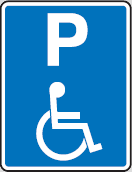  Εικόνα 1. Πληροφοριακή πινακίδα στάθμευσης ΑμεΑ. ΝΑΙ1.2 Γενικά χαρακτηριστικά τοποθέτησης.Τοποθετούνται πάντα εκτός ελευθέρου πλάτους και ύψους της ζώνης  όδευσης , σε ύψος 1,40-1,60μ. και φέρουν το Διεθνές Σύμβολο Προσβασιμότητας . Οι πινακίδες θα στηρίζονται σε στύλους, οι οποίοι είναι μεμονωμένοι απλοί σωληνωτοί ορθοστάτες κυκλικής διατομής 2’’, ύψους 1,40-1,60μ. Είναι φέροντα στοιχεία επί των οποίων στηρίζονται οι , σχετικά μικρού μεγέθους , πινακίδες (<2m2).Ο στύλος θα έχει ειδική διαμόρφωση στο κάτω άκρο με διάνοιξη οπής , απ΄ όπου θα περνά χαλύβδινη ράβδος Φ12mm, για την πάκτωση εντός του σκυροδέματος , κατά την τοποθέτηση.Θα φέρει ηλεκτροσυγκολλημένη κυκλική στεφάνη στέψης για την στερέωση της πινακίδας με προδιατρημένες οπές Φ12mm , για κοχλίες Φ9,5 mm σε αποστάσεις 0,15-0,45-0,65-0,95m από το άκρο της κεφαλής του και οπή στο κάτω άκρο , για τη διέλευση χαλύβδινης γαλβανισμένης ράβδου Φ14mm , μήκους 40cm ή εναλλακτικά , χαλύβδινη ηλεκτροσυγκολλημένη λάμα 10*20cm , για τη σταθεροποίηση του στύλου έναντι συστροφής (περιλαμβάνεται η ράβδος ή η λάμα).     2.ΕΓΓΥΗΣΗ-ΣΥΝΤΗΡΗΣΗ-ΕΞΥΠΗΡΕΤΗΣΗΕΓΓΥΗΣΗ-ΣΥΝΤΗΡΗΣΗ-ΕΞΥΠΗΡΕΤΗΣΗΕΓΓΥΗΣΗ-ΣΥΝΤΗΡΗΣΗ-ΕΞΥΠΗΡΕΤΗΣΗΕΓΓΥΗΣΗ-ΣΥΝΤΗΡΗΣΗ-ΕΞΥΠΗΡΕΤΗΣΗ2.1.Η ανάδοχος εταιρεία θα παρέχει εγγύηση τουλάχιστον δύο (2) ετών για την καλή λειτουργία της σήμανσηςΝΑΙ2.2.Στο διάστημα της εγγύησης οι βλάβες να αποκαθίστανται στην έδρα του Αγοραστή ή εάν αυτό δεν είναι δυνατό σε κεντρικό συνεργείο του Προμηθευτή με δικά του έξοδα.ΝΑΙ3.ΧΡΟΝΟΣ & ΤΟΠΟΣ ΠΑΡΑΔΟΣΗΣ3.1.Χρόνος παράδοσης από την υπογραφή της σύμβασης≤ 90 ημέρες3.2.Τόπος παράδοσης είναι η έδρα του Αγοραστή στα σημεία που θα υποδείξει η επιβλέπουσα το έργο Υπηρεσία με τα έξοδα να βαρύνουν τον Προμηθευτή.  ΝΑΙ